MANUAL DE PROCEDIMENTOS PARA A ESTRUTURAÇÃO DO SERVIÇO DE INSPEÇÃO MUNICIPAL DE PRODUTOS DE ORIGEM ANIMAL E DE PROCEDIMENTOS DA COORDENAÇÃO DO SUASA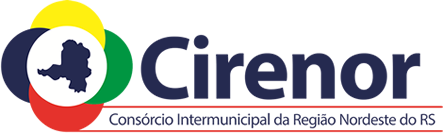 1ª Edição/ 20231. INTRODUÇÃOO Consórcio Intermunicipal da Região Nordeste do Rio Grande do Sul, o CIRENOR tem como um de seus objetivos a implantação do Sistema Brasileiro de Inspeção de Produtos de Origem Animal - SISBI-POA. 2. IDENTIFICAÇÃO DO SERVIÇO DE INSPEÇÃONome do Médico Veterinário Coordenador:Lotação:Secretário:Endereço:Telefone:E-mail oficial: EQUIPE TÉCNICA Nome:Cargo: Carga Horária:Vínculo:Lotação:Atribuições:3. INFRAESTRUTURA ADMINISTRATIVA 3.1. Recursos humanos: médicos veterinários oficiais e auxiliares de inspeção capacitados, em número compatível com as atividades de inspeção naqueles estabelecimentos registrados, lotados no Serviço de Inspeção, que não tenham conflitos de interesses e possuam poderes legais para realizar as inspeções e fiscalizações com imparcialidade e independência;3.2. Estrutura física: materiais de apoio administrativo, mobiliário, equipamentos de informática e demais equipamentos necessários que garantam efetivo suporte tecnológico e administrativo para as atividades de coordenação da inspeção.3.4. Sistema de informação: banco de dados sobre o cadastro dos estabelecimentos, rótulos e projetos aprovados, dados de produção, dados nosográficos mantendo um sistema de informação continuamente alimentado e atualizado.3.5. Infraestrutura: veículos oficiais em número e condições adequadas, respeitando as particularidades de cada município e serviço de inspeção, para exercício das atividades de inspeção, fiscalização e supervisão.3.6. Instrumentos de Trabalho: kit com termômetro, clorímetro e pHmetro para realizar as atividades de inspeção e fiscalização nos estabelecimentos de produtos de origem animal.  3.7. Laboratórios: as análises microbiológicas e físico-químicas de alimentos de origem animal e água serão destinadas a laboratórios que façam as análises segundo o proposto no caderno de instruções. O laboratório que está credenciado no CIRENOR é o Unianálises, do Centro Universitário Univates – Lajeado – RS é credenciado pelo MAPA. As empresas registradas nos Serviços de Inspeção Municipais e que desejam equivalência e adesão ao SISBI-POA, obrigatoriamente devem utilizar laboratórios credenciados pelo Ministério da Agricultura e Pecuária (MAPA), para o envio das amostras de análises laboratoriais oficiais.  O formulário para envio de amostras é padronizado do laboratório Univates.3.8.  Dispor de controles dos autos de infração: mantendo uma ficha com registro do histórico de todas as penalidades aplicadas aos estabelecimentos mantidos sob sua fiscalização.4. PROTOCOLO – DOCUMENTOS OFICIAIS O SIM terá um Livro de protocolo geral e para registrar documentos recebidos e emitidos. Os veterinários terão uma padronização em processos de registro de estabelecimentos, registro de rótulos e auto de infração irão numerar folhas e arquivar em uma pasta por processo. 5.LEGISLAÇÃO DO SERVIÇO DE INSPEÇÃO MUNICIPAL O município consorciado ao CIRENOR que deseja participar do Programa SUASA deverá sancionar uma Lei de criação do Serviço de Inspeção e um Decreto que regulamenta proposto pelo CIRENOR, o qual está equivalente a legislação federal. Esta etapa tem a finalidade de assegurar que os municípios farão os procedimentos e a organização da inspeção de produtos de origem animal de forma padrão.DOCUMENTOS DE REFERÊNCIA- LEI n° 7.889/1989 - Dispõe sobre inspeção sanitária e industrial dos produtos de origem animal, e dá outras providências. - LEI n° 1283/1950 - Dispõe sobre a inspeção industrial e sanitária dos produtos de origem animal.-DECRETO n° 5.741/2006 - Regulamenta os art. 27-A, 28-A e 29-A da Lei no 8.171, de 17 de janeiro de 1991, organiza o Sistema Unificado de Atenção à Sanidade Agropecuária, e dá outras providências. -INSTRUÇÃO NORMATIVA n° 17/2020 - Estabelece os procedimentos para reconhecimento da equivalência e adesão ao Sistema Brasileiro de Inspeção de Produtos de Origem Animal (Sisbi-Poa), do Sistema Unificado de Atenção à Sanidade Agropecuária (SUASA). -NORMAS TÉCNICAS INSTALAÇÕES E EQUIPAMENTOS PARA CADA CLASSIFICAÇÃO DE ESTABELECIMENTO:https://www.gov.br/agricultura/pt-br/assuntos/inspecao/produtos-animal/empresario/registro-de-estabelecimentos-Manual de Procedimentos para Equivalência do Serviço de Inspeção Municipal ao SISBI-POA- Minuta de Lei que institui o SIM, decreto que regulamenta o SIM e Instruções normativas padronizados do CIRENOR.6. INOCUIDADE DOS PRODUTOS DE ORIGEM ANIMAL  Avaliação das atividades de inspeção sanitária: avaliação das atividades de inspeção e supervisão industrial e sanitária, por meio da realização da inspeção ante-mortem e post-mortem, atendendo aos procedimentos e critérios sanitários de julgamento e destinação estabelecidos pela legislação.  Verificação dos Programas de Autocontrole: verificar se os estabelecimentos registrados possuem programas de autocontrole implantados e aprovados pelo responsável do SIM, e se o Serviço de Inspeção os fiscaliza de maneira correta.  Avaliação de análises microbiológicas e físico-químicas da água de abastecimento e dos produtos.  Avaliação dos princípios de rastreabilidade.  Nos estabelecimentos de abate é imprescindível a presença de médico veterinário, em caráter permanente, para realização das atividades de inspeção ante e post-mortem.  Os estabelecimentos que não realizam abate, a presença do médico veterinário se dará em caráter periódico, de acordo com o volume de produção, horário de funcionamento e avaliação do risco para a saúde pública. 7. QUALIDADE DOS PRODUTOS DE ORIGEM ANIMALOs padrões de identidade e qualidade dos produtos de origem animal seguem estabelecido no Título VI do Decreto Federal 9.013 de 29 de março de 2019 alterado pelo decreto 10.468 de, 18 de agosto de 2020, que regulamenta as Leis 1.283/50 e 7.889/89 ou qualquer outro que vier a alterá-lo ou substitui-lo, além dos Regulamentos técnicos de identidade e qualidade (RTIQ) de cada produto, publicados pelo Ministério de Agricultura, Pecuária e Abastecimento.Os RTIQs para produtos de origem animal são estabelecidos pelo MAPA, e o SIM os utilizará para o registro de produtos.Os RTIQs contemplarão a definição dos produtos, sua tecnologia de obtenção, os ingredientes autorizados, e no que couber, os parâmetros microbiológicos, físico-químico, requisitos de rotulagem e outros julgados necessários. Todos os produtos serão registrados somente mediante aprovação prévia do Serviço de Inspeção Municipal, devendo ser apresentado juntamente com os documentos exigidos para o seu registro.Os produtos sem regulamentação por RTIQ, deverão ser apresentados juntamente com os documentos exigidos para o seu registro os seguintes documentos:I – proposta de denominação de venda do produto;II- especificação dos parâmetros físico-químicos e microbiológicos do produto, seus requisitos de identidade e de qualidade e seus métodos de avaliação da conformidade;III- informações acerca do histórico do produto, quando existentes;IV- Embasamento em legislação nacional ou internacional á fabricação do produto.O SIM julgará a pertinência dos pedidos de registro considerando:A segurança e a inocuidade do produto;Os requisitos de identidade e de qualidade propostos, com vistas a preservar os interesses dos consumidores; eA existência de métodos validados de avaliação da conformidade do produto final;Seguindo as Diretrizes do MAPA que se encontra no E-sisbi.8. PREVENÇÃO E COMBATE À FRAUDE ECONÔMICA  Serão avaliados mediante o atendimento de critérios estabelecidos pela legislação, no que diz respeito à qualidade dos produtos de origem animal e à sua composição tudo descrito no Programa de combate a fraude e controle de formulação de produtos de origem animal (ANEXO 01)9. EDUCAÇÃO SANITÁRIA E COMBATE A CLANDESTINIDADE Serão verificadas mediante ações de controle do comércio clandestino de alimentos e através de atividade de educação sanitária para conscientização da população sobre os riscos do consumo de produtos de origem animal sem o selo da inspeção estabelecidos no Programa de combate a clandestinidade e educação sanitária (ANEXO 02)10. VERIFICAÇÃO DO SERVIÇO DE INSPEÇÃO MUNICIPAL E ESTABELECIMENTOSO Coordenador do SUASA do CIRENOR será o responsável pela verificação da estruturação do Serviço de Inspeção do município que aderir ao Programa SUASA do CIRENOR. As supervisões tem como objetivo promover a padronização e atualização das equipe do SIM de servidores, realizando a supervisão dos SIMs e dos estabelecimentos registrados nos municípios consorciados, utilizando relatório de supervisão e relatório de verificação, tendo uma equipe supervisora constituída por o Médico Veterinário no mínimo, um médico veterinário de um dos SIM, sendo que nenhum destes poderá possuir vínculo com o Serviço de Inspeção Municipal supervisionado.  Essas supervisões serão in loco, previamente, será encaminhado relatório a ser preenchido pelo SIM do município auditado, a fim de que este tome conhecimento dos itens avaliados e promova uma autoavaliação prévia. Durante a realização da supervisão, será preenchido o relatório de supervisão, devendo o SIM após receber a visita técnica apresentar Plano de Ação para correção das não conformidades no prazo de 30 (trinta) dias.  Sendo este posteriormente aprovado ou não pela equipe supervisora. Os relatórios de supervisão são arquivados no SIM e na sede do CIRENOR, assim como o plano de ação elaborado pelo SIM analisado e aprovado pelos supervisores, sendo este verificado na próxima supervisão. A periodicidade será semestralmente, porém, havendo necessidade, a critério do Coordenador ou do SIM do município solicitante, poderá ser realizada mais de uma visita técnica dentro deste período. (Os relatórios seguem em ANEXO 03 e 04)11. CAPACITAÇÕES E REUNIÕES TÉCNICAS O CIRENOR irá promover capacitações ou treinamentos de pessoal, alinhado conforme as necessidades dos serviços de inspeção, ocorrendo de forma on-line ou presencial. Algumas capacitações que já estão programadas serão descritas no programa de trabalho no E-sisbi.12. ANÁLISE DE RISCO A adoção da análise de risco será adotada conforme a Instrução Normativa para cálculo do Risco estimado associado a estabelecimentos para determinar a frequência de fiscalização em estabelecimentos aderidos ao SISBI-POA. A fiscalização com base nos procedimentos para o cálculo do R se aplica aos estabelecimentos sob inspeção periódica conforme definido no § 3º do art. 11 do Decreto 10.468, de 18 de agosto de 2020. O R de cada estabelecimento será informado anualmente a coordenação do SUASA do CIRENOR pelos médicos veterinários responsáveis pelo serviço de inspeção no seu programa de trabalho. O Risco Estimado Associado ao Estabelecimento (R) será obtido pela caracterização dos riscos associados ao volume de produção, tipo de produto e desempenho do estabelecimento quanto ao atendimento à legislação aplicável à fiscalização. A adoção de risco ocorrerá com base nas fiscalizações, na adoção de ações fiscais perante a não conformidades encontradas e históricos, atualizando rotineiramente. 13. REGISTRO DE ESTABELECIMENTO, RÓTULOS E PRODUTOS O Serviço de Inspeção irá aprovar normas e procedimentos para a solicitação de registro, projetos e rótulos de estabelecimentos com atividade de fabricação de produtos de origem animal de acordo com a classificação.  O interessado deve protocolar a solicitação de novo título de registro, projetos novos ou reformas e rótulos no SIM. Para a aprovação do registro, o estabelecimento deverá encaminhar os documentos relacionados abaixo ao SIM, através do Protocolo da Prefeitura Municipal, solicitando o registro no SIM. As plantas e documentos solicitados poderão ser encaminhados digitalmente para análise prévia do SIM, e após a aprovação prévia, deverão ser encaminhados em 02 vias. - Requerimento ao Prefeito Municipal para solicitação de registro;- Requerimento do industrial pretendente, dirigido ao Senhor Coordenador do SIM, no qual solicita Análise do Projeto;- Aprovação do Departamento de Engenharia da Prefeitura Municipal, documento equivalente ou documento emitido pelo órgão competente isentando da necessidade;- Plantas de situação e localização- Plantas das fachadas que possuírem aberturas, indicando a altura das mesmas em relação ao piso. -Planta com cortes das salas de abate, produção e câmaras de resfriamento de carcaças;- Planta baixa com identificação e área das dependências; - Planta baixa com "layout" dos equipamentos, bem como o fluxograma de produção- Memorial descritivo da construção;- Memorial Econômico-Sanitário.As plantas poderão ser encaminhadas digitalmente para análise prévia do SIM. Após a aprovação prévia, deverão ser encaminhadas em 2 vias físicas. Uma via da documentação apresentada permanecerá arquivada no SIM e uma via será devolvida ao requerente, com as devidas aprovações. 	Para o registro de rótulos e produtos, o registro deve abranger a formulação, o processo de fabricação e o rótulo. O registro dos produtos será realizado no Serviço de Inspeção Municipal e será concedido, mediante depósito da documentação  no SIM. O registro de produtos e rótulos serão através do memorial de registro de produtos e rótulos disponibilizados pelo SIM  e mediante aprovação prévia da formulação e do processo de fabricação do produto este produto será aprovado.No processo de solicitação de registro, devem constar:- Matérias-primas e ingredientes, com discriminação das quantidades e dos percentuais utilizados e tabela nutricional; - Descrição das etapas de recepção, de manipulação, de beneficiamento, de industrialização, de fracionamento, de conservação, de embalagem, de armazenamento e de transporte do produto através de preenchimento do memorial de produtos e rótulos (junto ao anexo de planilhas de uso do SIM);         III- Croqui do rótulo a ser utilizado.14. PLANILHAS DE USO DO SIMAs planilhas de uso do SIM serão de suma importância para o funcionamento do mesmo e da realização das inspeções. Esses documentos têm por finalidade auxiliar a inspeção local em sua organização e na realização das atividades. Orienta no preenchimento de planilhas de verificação, relatórios de não conformidades entre outras. A premissa dos programas de autocontrole fundamenta-se na responsabilidade dos estabelecimentos em garantir a qualidade higiênico-sanitária e tecnológica dos seus produtos, através de um sistema de controle de qualidade capaz de se antecipar à materialização dos perigos à saúde pública e de outros atributos de qualidade, gerando registros e informações, de forma que o sistema possa sofrer, continuamente, a verificação do Serviço Oficial de Inspeção de Produtos de Origem Animal. As planilhas serão encontradas junto ao ANEXO 05.ANEXOSANEXO 01PROGRAMA DE COMBATE A FRAUDE E CONTROLE DE FORMULAÇÃO DE PRODUTOS DE ORIGEM ANIMALPROGRAMA DE COMBATE A FRAUDE ECONTROLE DE FORMULAÇÃODE PRODUTOS DE ORIGEM ANIMALA Secretaria Municipal de Agricultura e XXXXX e o Coordenador do Serviço de Inspeção Municipal de XXXXX, Estado do Rio Grande do Sul. Institui o PROGRAMA DE COMBATE A FRAUDE E CONTROLE DE FORMULAÇÃO DE PRODUTOS DE ORIGEM ANIMAL que possibilite ao Serviço de Inspeção Municipal combater as fraudes garantindo a qualidade dos produtos de origem animal no âmbito serviço de inspeção municipal de xxxxxxx – RS, de acordo com art. xxxx  do Decreto Municipal N° xxxxxx de xxxx de xxxxxx de 20xx;1. DOCUMENTOS DE REFERÊNCIADecreto nº 9013, de 29 de março de 2017 e suas alterações e Decreto Municipal n° XXXX de XXXX de XXXXXX de 20XX.2. OBJETIVOSEstabelecer o procedimento que possibilite ao Serviço de Inspeção Municipal combater as fraudes garantindo a qualidade dos produtos de origem animal. Tem a finalidade de implementar ações buscando a diminuição da ocorrência de fraudes e promover a regularidade de estabelecimentos produtores de produtos de origem animal.  Tem por objetivo principal mitigar a ocorrência de fraudes em produtos de origem animal.3. APLICAÇÃOAplica-se a todas as atividades de fiscalização realizadas nos estabelecimentos registrados no Serviço de Inspeção (S.I.M.). Quando forem atividade indiretas de estabelecimentos não registrados neste Serviço, as ações serão de responsabilidade da Vigilância Sanitária em parceria técnica/operacional com o SIM. 4. DEFINIÇÕESFraude alimentar: Comete-se fraude alimentar quando um alimento é deliberadamente colocado no mercado com a intenção de se obter lucro através do engano do consumidor. Constitui fraude em alimentos alterações, adulterações e falsificações realizadas com a intenção de obter maiores lucros. Essas alterações podem ser feitas por meio de processos que visam atribuir aos produtos qualidades e requisitos que não possuem ou ocultar más condições estruturais e/ou sanitárias deles.A Indústria é responsável pela qualidade dos processos e produtos através dos programas desenvolvidos, implantados, mantidos e monitorados pelos estabelecimentos, visando assegurar a qualidade higiênico-sanitária de seus produtos.5. PROCEDIMENTO Para o controle e combate às fraudes nos produtos de origem animal, são utilizados métodos como coleta de amostra de produtos para análise físico-química, controle de formulação dos produtos, controle de rótulos, aferição de peso, inspeções de rotina, supervisões ou auditorias. Será realizado trimestralmente uma ação.  5.1 Análises Físico Químicas: As análises físico-químicas dos produtos acabados são coletadas e enviadas aos laboratórios credenciados no serviço, através do cronograma estabelecido no S.I.M. 5.2 Controle de Formulação: O controle de formulação é realizado como forma de evitar adulterações quanto aos ingredientes e matérias primas utilizadas na fabricação. O controle de formulação deve ser realizado conforme o cronograma estabelecido no S.I.M. e o produto escolhido de forma aleatória e/ou a critério do serviço. A formulação deve ser a mesma que foi aprovada pelo S.I.M. 5.3 Aferição de Peso e Volume: Somente utilizada para produtos com peso liquido (pré-medidos) ou volume líquido, pesando no mínimo 05 (cinco) amostras de um mesmo produto por verificação, buscando-se verificar se o peso declarado no rótulo condiz com o verificado “in loco”. O controle de aferição de peso/volume deve ser realizado conforme o cronograma estabelecido no S.I.M., com frequência mínima anual. 5.4 Controle de Rótulos AprovadosO Serviço de Inspeção de Municipal – SIM efetua o controle o rótulos aprovados através da verificação “in loco” na empresa, onde deverá avaliar se os rótulos em uso são idênticos aos aprovados no SIM. 5.4 Outros métodos de combate à fraude: Também são avaliados os métodos de controle de rastreabilidade da empresa. Durante as inspeções de rotina ou supervisões/auditorias são avaliadas a procedência e integridade da matéria prima, data de validade dos produtos e insumos, conservação dos rótulos, embalagens e etiquetas. Para o combate as atividades clandestinas de obtenção e comércio de produtos de origem animal, devem ser realizadas atividades para conscientização da população quanto ao risco do consumo de produtos sem inspeção e/ou procedência. Para isso podem ser realizadas reuniões e palestras para os estabelecimentos que produzem e/ou comercializam produtos de origem animal, produtores e público em geral, além do desenvolvimento de ações em conjunto com órgãos de interesse. Neste mesmo princípio, outra atividade que deve ser desenvolvida é de Educação Sanitária, através de panfletagem, reportagens em jornal, entrevista em rádio, palestras, entre outras.6. Ações Fiscais:Conforme Decreto Executivo Municipal n° XXXXXX de XXX de XXXX de 20XXXXX. 7. Registro das Ações:Ações deste programa serão registradas nos formulários das verificações oficiais de autocontrole e auto de infração (AI) quando for o caso.ConclusãoÉ obrigação do serviço de inspeção avaliar o processo de fabricação, rótulo e formulação do produto está de acordo com o que está descrito e registrado, e também se este está garantindo a identidade, qualidade e higiene deste produto. Na formulação deve-se observar a formulação do produto se ele corresponde ao constatado in loco. Verificar se os aditivos e ingredientes foram adicionados respeitando a concentração ou quantidade aprovada. Deve também ser verificado se o rótulo utilizado in loco corresponde com o registrado.Será realizado análises preconizadas para cada tipo de produto com o objetivo de avaliar a conformidade in loco de matérias-primas e produtos.
ANEXO 01PREFEITURA MUNICIPAL DE XXXXXSECRETARIA MUNICIPAL DA XXXXXXXXXXX E XXXXXXXXXSERVIÇO DE INSPEÇÃO MUNICIPAL DE XXXXXXXXXXXATENDE O RTIQ DO PRODUTO? (     ) C  (     ) NC  (   )NACONFORME MEMORIAL DE REGISTRO DO PRODUTO? (     ) C  (     ) NC  (   )NAOBSERVAÇÕES:__________________________________________________________________________________________________________________________________________________________________________________________________________________________________________________________________________________________________________________________ASSINATURA E CARIMBO RESPONSÁVEL PELO SIM ANEXO 02PREFEITURA MUNICIPAL DE XXXXXSECRETARIA MUNICIPAL DA XXXXXXXXXXX E XXXXXXXXXSERVIÇO DE INSPEÇÃO MUNICIPAL DE XXXXXXXXXXXASSINATURA E CARIMBO DO RESPONSÁVEL PELA VERIFICAÇÃOANEXO 03PREFEITURA MUNICIPAL DE XXXXXSECRETARIA MUNICIPAL DA XXXXXXXXXXX E XXXXXXXXXSERVIÇO DE INSPEÇÃO MUNICIPAL DE XXXXXXXXXXXASSINATURA E CARIMBO DO RESPONSÁVEL PELA VERIFICAÇÃOANEXO 02PLANO DE AÇÃO DE COMBATE A CLANDESTINIDADE E EDUCAÇÃO SANITÁRIAPLANO DE AÇÃO DE COMBATE A CLANDESTINIDADE E EDUCAÇÃO SANITÁRIAObjetivoO Consórcio Intermunicipal da Região Nordeste do Rio Grande do Sul- CIRENOR juntamente com os Serviços de Inspeção Municipal dos Municípios Consorciados e o Ministério da Agricultura Pecuária e Abastecimento firmaram um programa de ações de combate à clandestinidade na produção e comercialização de produtos de origem animal e Educação Sanitária, coordenado departamento de Inspeção Municipal.O objetivo é desenvolver ações para reprimir e inibir sua produção, transporte e comercialização de produtos clandestinos.Os planos da execução do programa está o fornecimento ao consumidor de informações sobre alimentos seguros, doenças transmitidas pelos alimentos e que chegue a mesa da população alimentos produzidos de acordo com as normas de segurança alimentar e segurança em saúde. Neste plano estão previstas a realização de ações de fiscalização em mercados, açougues, padarias, estabelecimentos produtores, como abatedouros, agroindústrias e pontos comerciais clandestinos, bem como, barreiras para evitar que alimentos clandestinos sejam comercializados e também educação sanitária nas escolas através de folders explicativos. Incentivar a regularização dos estabelecimentos de produtos de origem animal e os comércios varejistas e de serviços de alimentação que utilizam produtos de origem animal nos alimentos fornecidos ao consumidor.Também conscientizar a população sobre a importância do consumo de alimentos inspecionados, prezando a qualidade higiênico-sanitária, ao comprar um produto de origem animal (ovos, carne, mel, leite e todos os seus derivados), veja se o mesmo possui certificação de algum dos órgãos, podendo ser SIM, SISBI, SUSAF, CISPOA e federal SIF. São eles que certificam que aquele produto possui qualidade e atende aos processos seguros de higiene e outros requisitos.Com produtos não certificados, se corre o risco de consumir produtos que podem ser transmissores de doenças. Entre elas, estão a teníase, a cisticercose, toxoplasmose, salmonelose, tuberculose, brucelose, entre outras.METODOLOGIA  2.1 METODOLOGIA DE TRABALHO: AÇÕES DE COMBATE Á CLANDESTINIDADE Este programa objetiva coibir as ações de clandestinidade dentro dos municípios do CIRENOR da seguinte forma:• Impedir a entrada de produtos sem procedência e/ou irregulares• Apreender/Inutilizar produtos de origem animal irregulares; • Assegurar a saúde pública e os direitos do consumidor; • Atender às denúncias demandadas pela população acerca de atividades clandestinas; • Incentivar à regularização de estabelecimentos não registrados.A metodologia a ser aplicada para as Ações de combate à clandestinidade  será baseada em ações que visam beneficiar diretamente a população, tendo como prioridade fiscalizar e monitorar o comércio e vias de acesso dos municípios, coibindo o funcionamento de estabelecimentos clandestinos de abate e produção. Estas ações de combate á clandestinidade serão em conjunto com Inspetoria Veterinária, Vigilância Sanitária, Brigada Militar, entre outras entidades que se fizer necessárias. Sempre que possível, em conjunto, a fim de combater a produção e o comércio de produtos de origem animal clandestinos nos municípios do consórcio.A abordagem dos estabelecimentos e dos veículos irá abranger: 1) Procedência dos produtos de origem animal,2) Data de validade,3) Temperatura,4) Conservação As ações de combate à Clandestinidade terão em vista a visita á estabelecimentos dos municípios, juntamente com as Vigilâncias Sanitárias, com finalidade primária de orientação e esclarecimento e após retirando os produtos e subprodutos sem procedência de circulação. A vistoria compreenderá os seguintes itens, como Rotulagem, Armazenamento, Data de Fabricação, Validade, Condições Higiênico-Sanitárias do local.Para estabelecimentos locais que produzirem, transportarem ou comercializarem produtos e subprodutos de origem animal irregulares, poderão ser aplicadas as penalidades cabíveis previstas na legislação vigente. No anexo I, temos a planilha de cadastro e vistoria dos estabelecimentos. Este programa aplica-se a todos os estabelecimentos que comercializam produtos de origem animal nos municípios consorciados no CIRENOR.ANEXO ICadastro e Orientação sanitária ao Comércio Atacado e Varejo Responsável pela Vistoria:Município: Médico Veterinário:................................................................Vigilante Sanitário:................................................................DATA:____/_____/______                                         (     ) Conforme              (     ) Não Conforme                                                ORIENTAÇÃO:........................................................................................................................................................................................................................................................................................................................................................................................................................................................................................................................................................................................................................................................................................................................................................................................................................................................................................................................................................................................................................................................................................................................................................................................................................Responsável Estabelecimento                            Médico Veterinário                                     Vigilante Sanitário                                                          METODOLOGIA DE TRABALHO: EDUCAÇÃO SANITÁRIA A metodologia a ser aplicada será baseada em atingir diretamente o público-alvo, tendo como prioridade os alunos nas escolas, produtores rurais e o público em geral.Serão realizadas reuniões, palestras e entrega de folders com as entidades representativas da sociedade a fim de formar multiplicadores de conhecimento com o intuito de potencializar a disseminação das informações e a conscientização da população quanto à importância da inspeção na saúde pública.Também serão confeccionados materiais orientativos e explicativos sobre o tema para serem distribuídos em reuniões, palestras e eventos do município ou disponibilizados através de mídia eletrônica e outros meios de comunicação. Esses materiais também serão disponibilizados na Prefeitura Municipal, EMATER, Câmara de Vereadores, Postos de Saúde, escolas e demais entidades dos municípios, garantindo o acesso à informação da população em geral.Os assuntos a serem abordados tanto nas palestras/reuniões quanto nos materiais educativos serão decididos pelos médicos veterinários responsáveis pelos serviços de inspeção municipal de cada município.ConclusãoOs alimentos podem ser fonte de transmissão de inúmeras doenças, sendo de suma importância que a comunidade seja informada sobre a procedência, de que forma são processados e que garantias de inocuidade qualidade dos produtos. Por tanto, existe a necessidade que os Serviços de Inspeção Municipais fiscalizem de forma efetiva e desenvolvam o “PLANO DE AÇÃO DE COMBATE A CLANDESTINIDADE E EDUCAÇÃO SANITÁRIA” dos municípios integrantes do CIRENOR. Juntos, poderão atuar de forma mais abrangente, trocando informações e organizando atividades intermunicipais, as quais facilitarão as ações de educação sanitária e de combate à clandestinidade.CRONOGRAMA PROGRAMA DE EDUCAÇÃO SANITÁRIA E COMBATE A CLANDESTINIDADE  MUNICÍPIOS CIRENORANEXO 03PLANILHA SUPERVISÃO ESTABELECIMENTOS ANEXO 04PLANILHA SUPERVISÃO EQUIPE DE INSPEÇÃODEPARTAMENTO DE INSPEÇÃO CIRENOR RELATÓRIO DE SUPERVISÃO EQUIPE DE INSPEÇÃOANEXO 05PLANILHAS DE USO DO SIMAuto de Infração, Termo de Advertência e NotificaçãoAuto de Infração SERVIÇO DE INSPEÇÃO MUNICIPAL – SIMAUTO DE INFRAÇÃONº:________________Aos __________dias do mês de ____________de______, às _______horas, no exercício da fiscalização sanitária, autuei o (a) _____________________________________ localizado (a) ________________________________________, Município de ________________ –RS, com atividade de ___________________________________________________ por infração ao (s) artigo (s) _____________, do Decreto Municipal nº   de     de       de pelo fato de: _______________________________________________________________________________________________________________________________________________________________________________________________________________________________________________________________________________________________________________________________________________________________________________________________________________________________________________________________________________________________________________________Penas Previstas: advertência, multa, apreensão e/ou condenação de matérias-primas, produtos e subprodutos de origem animal, suspensão de atividade, interdição total ou parcial do estabelecimento, de acordo com o Artigo _____ do Decreto Municipal nº________ de _____ de ________ de 20____.Por estas razões, lavrei o presente Auto de Infração em 03 (três) vias, ficando o autuado notificado que responderá pelo fato em processo administrativo e que, de acordo com o Artigo 98 do Decreto Municipal nº 040 de 17 de maio de  2021 terá o prazo de 15 (quinze) dias a partir do recebimento deste, para, querendo, apresentar defesa. ___________de_______de_______          __________________________________            Assinatura e carimbo do servidor autuante                                     Recebi uma via deste Auto em: _____________________________________________Autuado            1ª Via: infrator                      2ª Via: Conselho Municipal de Meio Ambiente                    3ª Via: SIMTermo de AdvertênciaPrefeitura Municipal de xxxxxxxSecretaria da xxxxxxxxxxxxxxxxxxServiço de Inspeção Municipal -SIMTERMO DE ADVERTÊNCIAFica por este instrumento advertido _____________________________________________________________________________________________________________________________________________________________________________________________________________________ estabelecido à rua _______________________________________________________ nº ________________, nesta cidade de _________________-RS, de conformidade com a Lei Federal nº 7789 de 23 de Novembro de 1989 e suas atualizações, Lei Municipal nº ________________________ , regulamentada pelo decreto nº ______________________________________________, sob as penas da Lei, as seguintes exigências: ____________________________________________________________________________________________________________________________________________________________________________________________________________________________________________________________________________________________________________________________________________________________________________________________________________________________________________________________________________________________________________________________________________________________________________________________________________, ____ DE __________ DE ____________.___________________                                                              ______________________           Autuado                                                                                          Funcionário___________________                                                               ______________________          Testemunha                                                                                       Testemunha         Termo de AdvertênciaPrefeitura Municipal de xxxxxxxSecretaria da xxxxxxxxxxxxxxxxxxServiço de Inspeção Municipal -SIMTERMO DE ADVERTÊNCIAAo(s) ____ dia(s) do mês de ____________________do ano de _______, no Município de _________________, eu, ________________________________________pertencente ao quadro de funcionários do Serviço de Inspeção Municipal, no exercício de fiscalização municipal e em atendimento ao Processo Administrativo n° _________________notifico que o Conselho Municipal de Meio Ambiente, julgou procedente o Auto de Infração n° ______/_______, de ____/____/____ e, em consequência, de acordo com a legislação municpal vigente, impõe ao(a) _______________________________________SIM______CNPJ_____________CPF_____________ situado(a) à __________________, n° ____________ bairro _____________________, Município de ________________________________/RS, a sanção de ADVERTÊNCIA.Para constar lavrei o presente em 03 (três) vias, por mim assinado e pelo(a) autuado(a).____________________________________Assinatura e IdentificaçãoCiente, recebi a 1ª via em, _____ de________________ de___________Autuado: __________________________________________________Nome, assinatura, CPF1ª via – autuado      2ª via – processo     3ª via coordenador do SIMNotificaçãoPrefeitura Municipal de xxxxxxxSecretaria da xxxxxxxxxxxxxxxxxxSERVIÇO DE INSPEÇÃO MUNICIPAL – SIM NOTIFICAÇÃO Nº ______/_____Notifica-se ao responsável pelo estabelecimento ___________________________________ SIM Nº ________localizado _____________________________, município de xxxxxxx – RS, que deverão ser aplicadas ações corretivas diante das seguintes não conformidades:       __________________________________________________________________________________________________________________________________________________________________________________________________________________________________________________________________________________________________________________________________________________________________________________________________________________________________________________________________________________________________________________________________________________________________________________________________________________________________________________________________________________________________________________________________________________________________________________________________________________________________________________________________________________________________________________________________________________________________________________________________________________________________________________________________________________________O descumprimento desta notificação poderá acarretar em sanções legais administrativas cabíveis.XXXXXXXXXXXXXXXX _____de_____________de _________._____________________________Servidor do SIM                                     Recebi uma via desta notificação em ____________Ciente Responsável: __________________________                                                                                                                   Assinatura __________________________                                                                                                                    Nome Legível   1ª Via:                             2ª ViaAuto de Apreensão e Multa  Auto de ApreensãoPrefeitura Municipal de xxxxxxxSecretaria da xxxxxxxxxxxxxxxxx         SERVIÇO DE INSPEÇÃO MUNICIPAL – SIM TERMO DE APREENSÃOAo(s) _______ dia(s) do mês de ____________________do ano de ________, no Município de ________________________/RS, eu ____________________________________________ pertencente ao quadro de funcionários do Serviço de Inspeção Municipal, no exercício da fiscalização municipal, presente(s) a(s) testemunha(s) abaixo assinada (s), procedi a apreensão junto o(a) ____________________________________ situado(a) à ____________________, n°_________,  Bairro ___________________________, Município de _____________________________/RS, do (s) produto (s) _______________________________________________________________ no total de________________________________________, com base no disposto no artigo ___________ do decreto _________________ e suas alterações.Fica nomeado FIEL DEPOSITÁRIO de todo o material apreendido, o(a) Sr(a) _______________________________________, CPF ________________, Carteira de Identidade _____________________________, residente à ____________________________, n°_________, bairro ______________________________ Município de ________________________________/RS.Pelo que, lavrei o presente em quatro vias, por mim assinadas, pelo autuado, pelo FIEL DEPOSITÁRIO e pela(s) testemunha (s) abaixo, a tudo presente (s)._______________________________________Assinatura e IdentificaçãoCiente, recebi a 1ª via em ______de________________________de______________.Autuado_______________________________________________________Assinatura, nome, CI, CPFFiel Depositário_______________________________________________________Assinatura, nome, CI, CPFTestemunhas:_______________________________________________________Assinatura, nome, CI, CPF________________________________________________________Assinatura, nome, CI, CPFAuto de Multa Prefeitura Municipal de xxxxxxxSecretaria da xxxxxxxxxxxxxxxxxxServiço de Inspeção Municipal -SIMAUTO DE MULTAProcesso Nº: ___________Nome/Razão Social: _________________________________________________________ Endereço: _____________________________________________ RS, Atividade: _________________________________________________________________ CPF/CNPJ: ________________________________________________________________ Em cumprimento ao disposto no artigo _____ do Decreto Municipal Nº                  , fica notificado o (a) infrator, acima qualificado para, no prazo de 30 (trinta) dias a contar do recebimento desta, efetuar o pagamento da quantia de _______________________URMs, correspondente a multa imposta em decorrência da infração apurada em processo Administrativo, instaurado a partir da lavratura do Auto de Infração Nº ________________, de __________________________________. O pagamento deverá ser efetuado ___________________________________________________________________________________________________________________________________________________________________________, _____de_________de_____        Recebi a 1ª Via deste Auto em________ ___________________________________              ________________________________Assinatura e carimbo do servidor autuante                                          Autuado                                                                                     Nome: __________________________                                                                                     RG/CPF: ________________________  1ª Via:                                  2ª Via:Auto de Interdição e Desinterdição e InutilizaçãoAuto de InterdiçãoPrefeitura Municipal de xxxxxxxSecretaria da xxxxxxxxxxxxxxxxxxServiço de Inspeção Municipal -SIM                                  TERMO DE INTERDIÇÃOAo(s) ____dias(s) do mês de ____________do ano de ________, no Município de ___________________/RS, eu, ___________________________, pertencente ao quadro de funcionários do Serviço de Inspeção Municipal, no exercício da fiscalização municipal dando cumprimento ao julgamento decorrente do Auto de Infração n° ___________, de ___/___/___ no estabelecimento __________________________________________________, situado à ____________________________________________________________ n°______, bairro ____________ Município de ________________________/RS, SIM n° _________, CNPJ/CPF _____________________, procedi a INTERDIÇÃO do estabelecimento em referência da seguinte forma:__________________________________________________________________________________________________________________________________________________________________________________________________________________________________Pelo que lavrei o presente, em 03 (três) vias, por mim assinado, pelo(a) autuado(a), na presença da(s) testemunha(s) abaixo, a tudo presente(s)._______________________________________________Assinatura e IdentificaçãoCiente, recebi a 1ª via em , _______ de__________________ de____________.Autuado: _______________________________________________________Assinatura, nomeTestemunhas:____________________________________________________Assinatura, nome1ª via – autuado, 2ª via – processo, 3ª via – arquivoAuto de DesinterdiçãoPrefeitura Municipal de xxxxxxxSecretaria da xxxxxxxxxxxxxxxxxxServiço de Inspeção Municipal -SIM       TERMO DE DESINTERDIÇÃO Ao(s) ____ dia(s) do mês de ___________ ano de _______, no Município de _________________________/RS, eu ______________________     pertencente ao quadro de funcionários do Serviço de Inspeção Municipal, no exercício da fiscalização municipal dando cumprimento ao julgamento decorrente do Auto de Infração n°___________de ___/___/___ no estabelecimento ___________________________, situado à ___________________________, nº _____bairro ___________________, SIM n°___________, CNPJ/CPF ______________________, procedi a DESINTERDIÇÃO abaixo relacionada(s) e identificada(s) como se descreve:_______________________________________________________________________________________________________________________________________________________________________________________________________________________________________Pelo que lavrei o presente em 03 (três) vias, por mim assinadas e pelo(a) autuado(a)______________________________________Assinatura e IdentificaçãoCiente, recebi a 1ª via em, ___de_____________de______Autuado: _______________________________________________Nome, assinatura, CI1ª via – autuado, 2ª via – processo, 3ª via arquivoAuto de Inutilização Prefeitura Municipal de xxxxxxxSecretaria da xxxxxxxxxxxxxxxxxxServiço de Inspeção Municipal -SIMTERMO DE INUTILIZAÇÃOAo(s) _____dia(s) do mês de _____________do ano de _______, no Município de _______________________/RS, eu,_____________________________________pertencente ao quadro de funcionários do Serviço de Inspeção Municipal, no exercício da fiscalização municipal determinei a INUTILIZAÇÃO do(s) bem(s) abaixo relacionado(s) e identificados:_____________________________________________________________________________________________________________________________________________________________________________________________________________________________________________________________________________________________________Pelo que lavrei o presente, em 04 (quatro) vias, por mim assinado, pelo(a) autuado (a), pelo(a) Fiel Depositário, na presença da(s) testemunha(s) abaixo, a tudo presente(s).____________________________________________Assinatura e IdentificaçãoCiente, recebi a 1ª via em, _____de___________________de_________Autuado: ___________________________________________________Nome, assinatura,  CPFCiente, recebi a 3ª via em, ____de_____________________de_________Fiel depositário: ______________________________________________Nome, assinatura, CPFTestemunhas: ________________________________________________Nome, assinatura,  CPF_____________________________________________________Nome, assinatura,  CPF1ª via – autuado    2ª via – processo    3ª via – fiel depositário     4ª via – arquivoInspeção Permanente Informativo de Abate:PREFEITURA MUNICIPAL DE XXXXXXXXXXXXX– RSSECRETARIA DA AGRICULTURA E MEIO AMBIENTESERVIÇO DE INSPEÇÃO MUNICIPAL-SIMINFORMATIVO DE ABATEESTABELECIMENTO:________________________________ SIM nº:_______________MUNICÍPIO:_________________________________ DATA:______/______/________(*Descrever no transporte horário de embarque e paradas, quilometragem percorrida por carga. Descrever alimentação quando for o caso*)RESPONSÁVEL Ficha de Ante MortemPREFEITURA MUNICIPAL DE XXXXXXXXXX – RSSECRETARIA DA AGRICULTURA E MEIO AMBIENTESERVIÇO DE INSPEÇÃO MUNICIPAL-SIMFICHA DE INSPEÇÃO ANTE MORTEMESTABELECIMENTO:________________________________ SIM nº:_______________MUNICÍPIO:_________________________________ DATA:______/______/________(      ) Os animais dos lotes __________________________ foram inspecionados e considerados saudáveis no exame ante mortem, sendo liberados para abate normal.(      )  _________________________________________________________________________________________________                                                                   ____________________________        Auxiliar de Inspeção                                                                        Médico Veterinário OficialLaudo de Abate SanitárioPREFEITURA MUNICIPAL DE XXXXXXXXXX– RSSECRETARIA DA AGRICULTURA E MEIO AMBIENTESERVIÇO DE INSPEÇÃO MUNICIPAL-SIMLAUDO DE ABATE SANITÁRIO	Informamos que foram abatido(s) ______ bovino(s) da(s) GTA série(s) _______ número _______ foram abatidos no estabelecimento _______ SIM nº________, no município de __________________-RS, no dia _______ de ______________ de 20___, sendo que a(s) carcaça(s) e vísceras tiveram como destino __________________________. Descrição dos achados de inspeção: ____________________________________________________________________________________________________________________________________________________________________________________________________________________________________________________________-RS, ______ de ___________ de 202_________________________________Médico Veterinário – CRMV__________Serviço de Inspeção Municipal - SIM Planilha Controle Carcaça de TF(tratamento a frio)SERVIÇO DE INSPEÇÃO MUNICIPAL-SIMPLANILHA DE CONTROLE DE CARCAÇA EM TFEstabelecimento: _______________________          ________                     SIM: ___________N° Lacre: _________                                       _____                         N° do Laudo:______________Data de entrada da carcaça: ____________             Data de Saída da carcaça: _____________Fiscal responsável: _____________________________________________________Carcaça liberada em: _______/_______/_________      Fiscal:__________________Planilha de PPHOPREFEITURA MUNICIPAL DE _______________--RSSECRETARIA DA AGRICULTURA xxxxxxxxxxxxxxxxxxxxSERVIÇO DE INSPEÇÃO MUNICIPAL – SIMPROCEDIMENTO PADRÃO DE HIGIENE OPERACIONAL - PPHOObs: a identificação das Unidades de Inspeção estão descritas no Plano de Inspeção – PPHO * Registrar C = Conforme  NC = Não conforme	NA = Não se aplica.No caso de Não conformidade, descrevê-la no quadro ao lado e, se necessário, usar o verso da folha. As ações fiscais, quando necessário, também devem ser descritas no verso.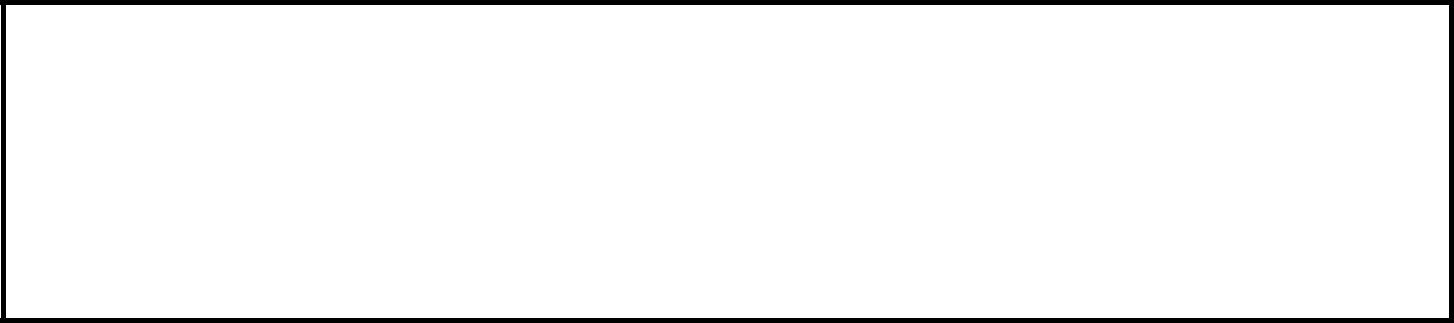 descrever a não conformidade, por exemplo resíduo de carne, gordura e outros.a ação fiscal consiste na interdição de equipamento, área ou sequestro de produto, solicitação de adequação, preenchendo o RNC, quando necessário.         _____________________________                    ______________________________                                       Ass. Médico Veterinário Oficial                                           Ass. VerificadorPlanilha Controle de Temperaturas Estabelecimento:							           SIM: Data: ___/___/_____T° esterilizadores: mín 82,2°C ; T° câmaras frias: de 0° a 5°C;   T° produtos (carcaça e miúdos): máx 7°C;    T° túnel de congelamento: mín -35°CAs ações fiscais são: interdição de instalações e/ou equipamentos; solicitação de adequação. Caso houver duas aferições de temperaturas não-conforme, fazer RNC. As ações, no caso de não-conformidade, também são direcionadas aos produtos. Nos casos em que o produto pode representar risco à saúde pública estas ações são: apreensão, seqüestro e condenação dos produtos implicado.__________________________________	 ______________________________________		Assinatura do Verificador		       Assinatura do Veterinário OficialPlanilha Condenações BovinosPrefeitura MUNICIPAL de xxxxxxxxxxxxxxxxxSecretaria da Agricultura xxxxxxxServiço de Inspeção Municipal – SIM
REGISTRO DIÁRIA DE CONDENAÇÕES – BOVINOSEstabelecimento: 							SIM:Data:____/____/_____DIF – DEPARTAMENTO DE INSPEÇÃO FINALObs: vísceras e miúdos de animais que forem para TF devem ser condenados._____________________________                     _____________________________Ass. Méd. Vet. do SIM                                            Ass. Auxiliar de InspeçãoPlanilha Condenações SuínosPrefeitura MUNICIPAL de xxxxxxxxxxxxxxxSecretaria da xxxxxxx Serviço de Inspeção Municipal - SIMREGISTRO DIÁRIA DE CONDENAÇÕES – SUÍNOSEstabelecimento:					 SIM: Data:____/____/_____DIF – DEPARTAMENTO DE INSPEÇÃO FINAL* L: liberada; TF: tratamento pelo frio; GX: GraxariaObs: vísceras e miúdos de animais que forem para TF devem ser condenados._________________________________Ass. Auxiliar de Inspeção__________________________________Ass. Méd. Vet. do SIMPlanilha Abate Humanitário – Bem-Estar AnimalPREFEITURA MUNICIPAL DE _____________________SECRETARIA MUNICIPAL DA AGRICULTURASERVIÇO DE INSPEÇÃO MUNICIPALSIM Nº:PLANILHA ABATE HUMANITÁRIO – BEM ESTAR ANIMAL Data: _____/_____/_____ Hora: ____:____Estabelecimento: ____________________________Verificação “local”( ) bovinos ( ) ovinos ( ) suínos(     ) 1. Os animais são submetidos a descanso em local calmo e coberto (cobertopara suínos e ovinos) e respeitam a lotação de cada curral ou pocilga?(     ) 2. Os currais, apriscos e pocilgas estão em bom estado de conservação, compiso e paredes sem falhas que possam ocasionar lesões nos animais?(     ) 3. Há bebedouros em número suficiente, estão em bom estado de higiene econservação e os de tipo cocho possuem renovação constante de água?(     ) 4. Não existem animais soltos no pátio, nos corredores ou junto aodesembarque?(     ) 5. O desembarque e manuseio dos animais é adequado?(     ) 6. O choque na condução dos animais é pouco utilizado, sendo apenas quandochocalho e a bandeira não resolvem, possui voltagem máxima de 60V e éutilizado apenas abaixo dos jarretes?(     ) 7. Todas os animais são insensibilizados?(     ) 8. O método de insensibilização é satisfatório (local e tempo) e não é realizadoo rompimento da medula?(      ) 9. A insensibilização dos animais é satisfatória (sem vocalização, sem reflexocorneal e sem respiração rítmica)?(      ) 10. O insensibilizador esta em bom estado de conservação e funcionandoperfeitamente. Existe sistema de insensibilização de emergência presente nasala de abate e essa pode ser utilizada nos currais/apriscos/pocilgas?(     ) 11. Todos os animais são sangrados e o tempo entre insensibilização e sangrianão é superior ao recomendado à espécie? ______ segundos(     ) 12. A sangria é eficiente e corta todos os grandes vasos?(    ) 13. Os animais permanecem um tempo mínimo de três minutos em sangria,antes de qualquer manipulação?Leitura do insensibilizador: tensão _____V; corrente ______A; freqüência ______HzLeitura da pistola: pressão _______PSILegenda: C – conforme; NC – não conforme; NA – Não aplica* Descrever as não conformidades bem como a ação fiscal no verso da folha                              _________________                       _________________                 Avaliador                               Médico Veterinário OficialPlanilha de Verificação PREFEITURA MUNICIPAL DE XXXXXXXXXX – RSSECRETARIA DA AGRICULTURA E MEIO AMBIENTESERVIÇO DE INSPEÇÃO MUNICIPAL – SIMRequerimento ao Serviço de Inspeção Municipal – SIM AO SERVIÇO DE INSPEÇÃO MUNICIPAL DE XXXXXXXXX-RSREQUERIMENTO AO SERVIÇO DE INSPEÇÃO MUNICIPAL-SIMEu, ___________________________________, RG sob nº ________________, CPF sob nº ____________________, residente no Município de ___________________-RS, proprietário do estabelecimento _________________________________________, com registro CNPJ/Produtor Rural-IE nº___________________________, situado na _______________________________, bairro _____________, no município de ___________________, que irá trabalhar com _________________________, para a comercialização dos produtos no município de _______________________, venho requerer a V.Sa, o título de meu estabelecimento no Serviço de Inspeção Municipal- SIM. ______________-RS, ______de____________________de 20_______________________________Assinatura proprietário do estabelecimentoRequerimento ao Prefeito Municipal AO PREFEITO MUNICIPAL DE XXXXXXXXXXXX-RSE SERVIÇO DE INSPEÇÃO MUNICIPAL DE XXXXXXXXX-RSREQUERIMENTO AO PREFEITO MUNICIPALEu, _____________________________, RG sob o nº,___________________, CPF sob nº___________________, residente _________________________, no município de _____________-RS, proprietário do estabelecimento ________________________________, com registro CNPJ/Produtor Rural-IE nº __________________________, situado à Rua _________________________, bairro _______________, no município de ____________-RS, classificada como ________________________________, que irá trabalhar com ___________________________________, para a comercialização dos produtos no município de ________________________, venho requerer de V.Sa., o registro de meu estabelecimento no Serviço de Inspeção Municipal-SIM, lotado na Secretaria de Agricultura e Meio Ambiente.____________________-RS, _______ de ____________________de 20_____________________________Assinatura Proprietário EstabelecimentoDados do Proprietário do Estabelecimento AO SERVIÇO DE INSPEÇÃO MUNICIPAL DE XXXXXXXXX-RSDADOS PROPRIETÁRIO DO ESTABELECIMENTO______________________-RS, _________ de ______________de 20__Declaração de Responsabilidade TécnicaAO SERVIÇO DE INSPEÇÃO MUNICIPAL DE XXXXXXXXX-RSDECLARAÇÃO DE RESPONSABILIDADE TÉCNICADeclaro para os devidos fins, junto a Secretaria Municipal da Agricultura e Meio Ambiente de _________________________-RS, que ______________________________, profissão _________________________________________ é o  (a) Responsável Técnico do Estabelecimento, situado ______________________________________ de propriedade de __________________________, por ser verdade, as duas partes assinam e dão fé. ____________________,_______de___________________de 20______________________________________Assinatura Responsável Estabelecimento__________________________________Assinatura e Carimbo Responsável TécnicoRegistro de rótulos e produtos de origem animalSECRETARIA MUNICIPAL DA AGRICULTURA E MEIO AMBIENTECOORDENADORIA DE INSPEÇÃO SANITÁRIA DE PRODUTOS DE ORIGEM ANIMALREGISTRO DE RÓTULOS DE PRODUTOS DE ORIGEM ANIMALIDENTIFICAÇÃO DO ESTABELECIMENTOSOLICITAÇÃOIDENTIFICAÇÃO  DO PRODUTOAUTENTICAÇÃOCOMPOSIÇÃOPROCESSO DE FABRICAÇÃO (descrever todas as operações)AUTENTICAÇÃOCONTROLE DE QUALIDADEESTOCAGEM E TRANSPORTEAUTENTICAÇÃOMemorial Econômico-SanitárioPREFEITURA MUNICIPAL DE XXXXXXSECRETARIA DA AGRICULTURA E MEIO AMBIENTESERVIÇO DE INSPEÇÃO MUNICIPAL – SIMMEMORIAL ECONÔMICO SANITÁRIO DO ESTABELECIMENTOTERMO DE LIVRE ACESSOSECRETARIA MUNICIPAL DE AGRICULTURA E XXXXXXXXXXXSERVIÇO DE INSPEÇÃO MUNICIPAL DE XXXXXXXXX -SIMLaudo de Vistoria Prévia – Avaliação localREQUERIMENTO SUSPENSÃO/ CANCELAMENTO ESTABELECIMENTORELATÓRIO DE RECEBIMENTO DE MATÉRIA PRIMA ESTABELECIMENTO AO SERVIÇO DE INSPEÇÃO MUNICIPAL DE XXXXXXXXX-RS____________________________________________________________ASSINATURA E CARIMBO RESPONSÁVEL PELA VERIFICAÇÃORELATÓRIO DE EXPEDIÇÃO DE PRODUTO AO SERVIÇO DE INSPEÇÃO MUNICIPAL DE XXXXXXXXX-RS                    ____________________________________________________________ASSINATURA E CARIMBO RESPONSÁVEL PELA VERIFICAÇÃOREQUERIMENTO REFORMA DE PLANTA BAIXA ESTABELECIMENTO REGISTRADO NO SIMAO SERVIÇO DE INSPEÇÃO MUNICIPAL DE XXXXXXXXX-RSREQUERIMENTO REFORMA DE PLANTA BAIXA ESTABELECIMENTOEu, XXXXXXXXXXXXX , CPF XXXXXXXXXXXXXXXX, representante legal do estabelecimento XXXXXXXXXXXXXXXX, CNPJ XXXXXXXXXXXXXXXX, localizado XXXXXXXXXXXXXX , com registro no Serviço de Inspeção Municipal de XXXXXXXXXXXXXXXXX, venho por meio deste requerer a análise da planta baixa de reforma em anexo do estabelecimento sob n° xxxxx , peço análise e deferimento. Assinatura do solicitante: ___________________________________________________.Assinatura e carimbo do responsável pelo SIMXXXXXXXX, XX de XXXXXXXXXX de XXXXAO SERVIÇO DE INSPEÇÃO MUNICIPAL DE XXXXXXXXX-RSREQUERIMENTO PARA SOLICITAÇÃO DE VISTORIA DE TERRENOAo Sr. Coordenador do Serviço de Inspeção Municipal – S.I.M. Município de xxxxx - RSA Empresa …………………..., localizada na (rua/av) ……………………., Município de Lajeado, CEP……………., Telefone (DDD) ………………..., CPF/CNPJ Nº ……………..., Inscrição Estadual nº ………………..., vem através de seu proprietário(a) ……………………..., solicitar vistoria no endereço supracitado para avaliar a possibilidade de instalação/construção de estabelecimento com vistas a desenvolver a atividade ……………………. (especificar a classificação pretendida conforme decreto municipal).Sem mais para o momento. Cordialmente Em xxxxxxxxxxxxxxxx – RS, _____ de _________ de 20___ ___________________________________Nome e Assinatura do Responsável legalNome da Empresa Requerente.AO SERVIÇO DE INSPEÇÃO MUNICIPAL DE XXXXXXXXX-RSREQUERIMENTO PARA ANÁLISE DE PROJETOAo Sr. Coordenador Serviço de Inspeção Municipal – SIM de XXXXXXXX-RSTendo em vista o parecer FAVORÁVEL recebido na Vistoria de Terreno, a Empresa ………………….., localizada na rua/av ………………….., Município de xxxxxxxxx, CEP …………………. Telefone (DDD) ………………….., CPF/ CNPJ Nº …………………., Inscrição Estadual nº …………………., vem através de seu proprietário(a) ……………………………….., solicitar análise de projeto para a atividade  ………………………………... (especificar a classificação pretendida conforme Decreto Municipal)Sem mais para o momento. Cordialmente XXXXXXXX-RS, ______ de ___________ de ____________________________________________Nome e Assinatura do Responsável legalNome da Empresa Requerente.AO SERVIÇO DE INSPEÇÃO MUNICIPAL DE XXXXXXXXX-RSREQUERIMENTO PARA INSPEÇÃO DE INSTALAÇÕESAo Sr. Coordenador do Serviço de Inspeção Municipal –SIM de xxxxxxx-RSA Empresa ……………………., localizada na rua/av ……………………………..., Município de xxxxxxxxxxx-RS, CEP ……………………..., Telefone (DDD) …………………….., CPF/CNPJ Nº …………………………………., Inscrição Estadual nº…………………………..., vem através de seu proprietário(a)…………………………………….., solicitar vistoria  no local para avaliação das condições estruturais e de equipamentos próprios ao funcionamento de estabelecimento de produtos de origem animal. O objetivo da empresa será desenvolver a atividade de ………………………………………. (especificar a classificação conforme decreto municipal).Sem mais para o momento. Cordialmente XXXXXXX-RS, _______ de _________ de ___________.___________________________________Nome e Assinatura do Responsável legalNome da Empresa Requerente.MAPA DE CONDEÇÃO DE MATÉRIA-PRIMA AO SERVIÇO DE INSPEÇÃO MUNICIPAL DE XXXXXXXXX-RS	MAPA DE CONDENAÇÃO DE MATÉRIA-PRIMA	ESTABELECIMENTO: __________________________ SIM N°:_________    _____________________________                                    ______________________________Assinatura responsável estabelecimento                                   Visto Médico Veterinário SIMPlanilha de Mapa de ProduçãoAO SERVIÇO DE INSPEÇÃO MUNICIPAL DE XXXXXXXXX-RSMAPA DE PRODUÇÃO SIM Nº:                                  MÊS:ESTABELECIMENTO: PREFEITURA MUNICIPAL DE XXXXXXXXXXXXXX-RSSECRETARIA MUNICIPAL DE AGRICULTURA E XXXXXXXXXSERVIÇO DE INSPEÇÃO MUNICIPA - SIMCHECK LIST - REGISTRO DE RÓTULOS DE PRODUTOS DE ORIGEM ANIMALMÉDICO VETERINÁRIO COORDENADOR SIM ANEXO 06MANUAL DE COLETA DE ANÁLISES LABORATORIAIS DEÁGUA E PRODUTOS DE ORIGEM ANIMAL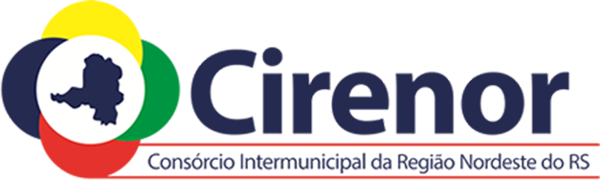 2023Para realizar uma amostragem, recomenda-se ao coletador, fazer a assepsia das mãos com álcool 70 °GL, não fumar, falar ou comer durante o procedimento de coleta de amostras. Deve-se também adotar o uso de equipamentos de proteção individual (EPI) como luvas nitrílicas, jaleco, calça e calçados de segurança, máscara, entre outros, com vistas à proteção da amostra e do coletador. Deve-se utilizar um par de luvas para cada ponto de coleta1. COLETA DE ÁGUA DE ABASTECIMENTO INTERNO1. Lavar as mãos com água e sabão neutro ou passar álcool 70%2. Deixar a água correr entre 2 e 3 minutos.3. Limpar a parte externa da torneira com hipoclorito de sódio 10% ou álcool 70%, retirando todas as impurezas e ferrugens.4. Deixar novamente a água correr na vazão maior da torneira por mais 3 minutos.5. Deixar apenas um filete de água, evitando respingos e fazer a coleta nos frascos estéreis fornecidos pelo laboratório.6. Deixar cerca de 2 cm livre, sem água, no topo do frasco, permitindo homogeneização.7. Utilizar os frascos do laboratório para coleta de amostra para análise microbiológica ou físico-química.8. Preencher a requisição de para análise de água, sendo que uma cópia fica no SIM e outra acompanha a amostra até o laboratório.9. Lacrar a amostra e armazenar sob refrigeração até a entrega no laboratório.10.Identificar na requisição da amostra com tipo de água (poço, abastecimento, vertente, etc.), ponto de amostragem (direto do poço, caixa d'água, torneira), data e horário da coleta, e nome do responsável pela coleta.11.O tempo entre a coleta e o recebimento no laboratório não deve exceder 23 horas, mantendo a amostra sob refrigeração, em caixas isotérmicas, com temperatura menor que 10°C quando para análise microbiológica e entre 0 e 6°C para análise físico-química. No caso de amostras transportadas em temperatura ambiente, o prazo não deve exceder 2 horas.12.A diferença entre quantidades e preservantes, diferenciando coletas para análise microbiológica ou físico-química, pode sofrer variações de acordo com o laboratório de análise.2. COLETA DE PRODUTOS DE ORIGEM ANIMAL1. Amostras para análise microbiológica devem ser coletadas e acondicionadas separadamente de amostras para análise físico-química ou microscópica.2. A quantidade mínima de amostra deve ser de 500gr para alimentos sólidos e 500 ml para alimentos líquidos (podendo variar conforme o laboratório).3. Alimentos em embalagens individuais devem ser enviadas, preferencialmente, em suas embalagens originais, fechadas e lacradas, em quantidade suficiente para a análise pretendida.4. Alimentos contidos em embalagens unitárias, em quantidades menores que a necessária para a análise, devem ser enviados quantas unidades forem precisos, devendo ser do mesmo lote e data de fabricação.5. Preencher a requisição de para análise de produtos, sendo que uma cópia fica no SIM e outra acompanha a amostra até o laboratório.6. Identificar na requisição da amostra com produto coletado, no do registro do produto, data de produção, data e horário da coleta, e nome do responsável pela coleta e por último, lacrar a amostra.7. O transporte da amostra deve ser feito mantendo as mesmas características (temperatura, umidade, etc) de como o produto é estocado para sua comercialização.8. Alimentos comercializados de forma refrigerada devem ser transportados e mantidos da mesma forma, não devendo ocorrer o congelamento das amostras. O tempo máximo, decorrido entre a coleta e a análise, não deve ultrapassar 36 horas.9. O transporte refrigerado de amostras perecíveis resfriadas ou congeladas deverá ser feito em caixas de isotérmicas com gelo embalado, evitando o acúmulo de líquido nas caixas.10.Temperatura de recebimento:• Alimentos com rótulo original devem estar com a temperatura descrita na embalagem.• Amostras sem rótulo original resfriadas: entre 2 a 8°C.• Amostras sem rótulo original congeladas: devem estar sólidas na avaliação tátil.• Amostras em temperatura ambiente: entre 0 e 40°C.CONSIDERAÇÕES FINAIS Espera-se que as orientações contidas neste documento auxiliem os Fiscais do Serviço de Inspeção Municipal á desempenharem suas atividades nos Estabelecimentos de produtos de origem animal de forma padronizada e sistemática. Levando-se em consideração sempre, que a responsabilidade pela qualidade e inocuidade do alimento produzido é da própria empresa, e a função da Inspeção Local passa a ser de Verificadora dos programas de autocontrole do estabelecimento.CONTROLE DE FORMULAÇÃO DE PRODUTOSRealizado pelo responsável pelo serviço de inspeção municipal. Deve ser realizado todos os produtos durante o ano. Quando constatado Não Conformidades deve ser realizado um Relatório de Não Conformidade (RNC). Estabelecimento:	Data: Registro SIM:Produto:N° Registro Produto:Legenda: C:conforme; NC:não conforme; NA: Não aplicávelINGREDIENTESQUANTIDADE (Kg ou L)%TOTAL:CONTROLE DE AFERIÇÃO DE PESOAferição do peso líquido: pesando no mínimo 5 (cinco) amostras de um mesmo produto por verificação, buscando-se verificar se o peso descrito condiz com o verificado. Quando constatar Não conformidade, deve-se realizar um Relatório de Não Conformidade(RNC). 	Legenda: C:conforme; NC:não conforme; NA: Não aplicável	ESTABELECIMENTO:REGISTRO SIM:CONTROLE DE AFERIÇÃO DE PESOAferição do peso líquido: pesando no mínimo 5 (cinco) amostras de um mesmo produto por verificação, buscando-se verificar se o peso descrito condiz com o verificado. Quando constatar Não conformidade, deve-se realizar um Relatório de Não Conformidade(RNC). 	Legenda: C:conforme; NC:não conforme; NA: Não aplicável	ESTABELECIMENTO:REGISTRO SIM:CONTROLE DE AFERIÇÃO DE PESOAferição do peso líquido: pesando no mínimo 5 (cinco) amostras de um mesmo produto por verificação, buscando-se verificar se o peso descrito condiz com o verificado. Quando constatar Não conformidade, deve-se realizar um Relatório de Não Conformidade(RNC). 	Legenda: C:conforme; NC:não conforme; NA: Não aplicável	ESTABELECIMENTO:REGISTRO SIM:CONTROLE DE AFERIÇÃO DE PESOAferição do peso líquido: pesando no mínimo 5 (cinco) amostras de um mesmo produto por verificação, buscando-se verificar se o peso descrito condiz com o verificado. Quando constatar Não conformidade, deve-se realizar um Relatório de Não Conformidade(RNC). 	Legenda: C:conforme; NC:não conforme; NA: Não aplicável	ESTABELECIMENTO:REGISTRO SIM:CONTROLE DE AFERIÇÃO DE PESOAferição do peso líquido: pesando no mínimo 5 (cinco) amostras de um mesmo produto por verificação, buscando-se verificar se o peso descrito condiz com o verificado. Quando constatar Não conformidade, deve-se realizar um Relatório de Não Conformidade(RNC). 	Legenda: C:conforme; NC:não conforme; NA: Não aplicável	ESTABELECIMENTO:REGISTRO SIM:CONTROLE DE AFERIÇÃO DE PESOAferição do peso líquido: pesando no mínimo 5 (cinco) amostras de um mesmo produto por verificação, buscando-se verificar se o peso descrito condiz com o verificado. Quando constatar Não conformidade, deve-se realizar um Relatório de Não Conformidade(RNC). 	Legenda: C:conforme; NC:não conforme; NA: Não aplicável	ESTABELECIMENTO:REGISTRO SIM:DATAPRODUTOPESO BRUTOPESO LÍQUIDOPESO DA EMBALAGEMC/NC/NARELATÓRIO MENSAL DE ANÁLISES LABORATORIAISRelação das análises laboratoriais físico-químicas, buscando-se verificar se a qualidade do produto condiz com o RTIQ. Quando constatar Não conformidade, deve-se realizar um Relatório de Não Conformidade(RNC). 	Legenda: C:conforme; NC:não conforme; NA: Não aplicável	ESTABELECIMENTO:REGISTRO SIM:RELATÓRIO MENSAL DE ANÁLISES LABORATORIAISRelação das análises laboratoriais físico-químicas, buscando-se verificar se a qualidade do produto condiz com o RTIQ. Quando constatar Não conformidade, deve-se realizar um Relatório de Não Conformidade(RNC). 	Legenda: C:conforme; NC:não conforme; NA: Não aplicável	ESTABELECIMENTO:REGISTRO SIM:RELATÓRIO MENSAL DE ANÁLISES LABORATORIAISRelação das análises laboratoriais físico-químicas, buscando-se verificar se a qualidade do produto condiz com o RTIQ. Quando constatar Não conformidade, deve-se realizar um Relatório de Não Conformidade(RNC). 	Legenda: C:conforme; NC:não conforme; NA: Não aplicável	ESTABELECIMENTO:REGISTRO SIM:RELATÓRIO MENSAL DE ANÁLISES LABORATORIAISRelação das análises laboratoriais físico-químicas, buscando-se verificar se a qualidade do produto condiz com o RTIQ. Quando constatar Não conformidade, deve-se realizar um Relatório de Não Conformidade(RNC). 	Legenda: C:conforme; NC:não conforme; NA: Não aplicável	ESTABELECIMENTO:REGISTRO SIM:DATAPRODUTOANÁLISE SOLICITADAC OU NCNº do Estabelecimento:                                  Nome Comercial:  Responsável:                                          CPF:                                     RG: Endereço: Atividade: CNPJ: Telefone: Mês / AnoEducação SanitáriaCombate a ClandestinidadeJaneiro / 23***ORGANIZAÇÃO DAS ATIVIDADES**ORGANIZAÇÃO DAS ATIVIDADESFevereiro / 23***ORGANIZAÇÃO DAS ATIVIDADES**ORGANIZAÇÃO DAS ATIVIDADESMarço/ 23***ORGANIZAÇÃO DAS ATIVIDADES**ORGANIZAÇÃO DAS ATIVIDADESAbril/ 23***ORGANIZAÇÃO DAS ATIVIDADES**ORGANIZAÇÃO DAS ATIVIDADESMaio/ 23***ORGANIZAÇÃO DAS ATIVIDADES**ORGANIZAÇÃO DAS ATIVIDADESJunho/ 23XXJulho/ 23XAgosto/ 23XSetembro/ 23Outubro/ 23XXNovembro/ 23XDezembro/ 23XDEPARTAMENTO DE INSPEÇÃO CIRENORRELATÓRIO DE SUPERVISÃO DE ESTABELECIMENTOESTABELECIMENTO:SIM N°:MUNICÍPIO:                                                                                           DATA:PACPACVERIFICAÇÃO IN LOCOVERIFICAÇÃO IN LOCOVERIFICAÇÃO DOCUMENTAL MANUTENÇÃOEquipamentos, instalações e utensílios em geralIluminaçãoVentilaçãoÁguas ResiduaisCalibração e aferição de instrumentosMANUTENÇÃOEquipamentos, instalações e utensílios em geralIluminaçãoVentilaçãoÁguas ResiduaisCalibração e aferição de instrumentos(   )C(   )NC(   )NA(   )NO(   )C(   )NC(   )NA(   )NO(   )Monitoramento(   )Registro(   )Ação Corretiva(   )VerificaçãoÁGUA DE  ABASTECIMENTOÁGUA DE  ABASTECIMENTO(   )C(   )NC(   )NA(   )NO(   )C(   )NC(   )NA(   )NO(   )Monitoramento(   )Registro(   )Ação Corretiva(   )VerificaçãoCONTROLE INTEGRADO DE PRAGASCONTROLE INTEGRADO DE PRAGAS(   )C(   )NC(   )NA(   )NO(   )C(   )NC(   )NA(   )NO(   )Monitoramento(   )Registro(   )Ação Corretiva(   )VerificaçãoHIGIENE INDUSTRIAL E OPERACIONALHIGIENE INDUSTRIAL E OPERACIONAL(   )C(   )NC(   )NA(   )NO(   )C(   )NC(   )NA(   )NO(   )Monitoramento(   )Registro(   )Ação Corretiva(   )VerificaçãoHIGIENE E SAÚDE DOS FUNCIONÁRIOSHIGIENE E SAÚDE DOS FUNCIONÁRIOS(   )C(   )NC(   )NA(   )NO(   )C(   )NC(   )NA(   )NO(   )Monitoramento(   )Registro(   )Ação Corretiva(   )VerificaçãoPROCEDIMENTOS SANITÁRIOS OPERACIONAIS(PSO)PROCEDIMENTOS SANITÁRIOS OPERACIONAIS(PSO)(   )C(   )NC(   )NA(   )NO(   )C(   )NC(   )NA(   )NO(   )Monitoramento(   )Registro(   )Ação Corretiva(   )VerificaçãoCONTROLE DA MATÉRIA PRIMA, INGREDIENTES, E MATERIAL DE EMBALAGEMCONTROLE DA MATÉRIA PRIMA, INGREDIENTES, E MATERIAL DE EMBALAGEM(   )C(   )NC(   )NA(   )NO(   )C(   )NC(   )NA(   )NO(   )Monitoramento(   )Registro(   )Ação Corretiva(   )VerificaçãoCONTROLE DE TEMPERATURAS CONTROLE DE TEMPERATURAS (   )C(   )NC(   )NA(   )NO(   )C(   )NC(   )NA(   )NO(   )Monitoramento(   )Registro(   )Ação Corretiva(   )VerificaçãoAPPCC- ANÁLISES DE PERIGOS DE PONTOS CRÍTICOS DE CONTROLE APPCC- ANÁLISES DE PERIGOS DE PONTOS CRÍTICOS DE CONTROLE (   )C(   )NC(   )NA(   )NO(   )C(   )NC(   )NA(   )NO(   )Monitoramento(   )Registro(   )Ação Corretiva(   )VerificaçãoANÁLISES LABORATORIAISANÁLISES LABORATORIAIS(   )C(   )NC(   )NA(   )NO(   )C(   )NC(   )NA(   )NO(   )Monitoramento(   )Registro(   )Ação Corretiva(   )VerificaçãoCONTROLE DA FORMULAÇÃO DE PRODUTOS E COMBATE Á FRAUDECONTROLE DA FORMULAÇÃO DE PRODUTOS E COMBATE Á FRAUDE(   )C(   )NC(   )NA(   )NO(   )C(   )NC(   )NA(   )NO(   )Monitoramento(   )Registro(   )Ação Corretiva(   )VerificaçãoRASTREABILIDADE E RECOLHIMENTORASTREABILIDADE E RECOLHIMENTO(   )C(   )NC(   )NA(   )NO(   )C(   )NC(   )NA(   )NO(   )Monitoramento(   )Registro(   )Ação Corretiva(   )VerificaçãoBEM-ESTAR ANIMALBEM-ESTAR ANIMAL(   )C(   )NC(   )NA(   )NO(   )C(   )NC(   )NA(   )NO(   )Monitoramento(   )Registro(   )Ação Corretiva(   )VerificaçãoIDENTIFICAÇÃO,REMOÇÃO, SEGREGAÇÃO E DESTINAÇÃO DO MATERIAL ESPECIFICADO DE RISCO (MER)IDENTIFICAÇÃO,REMOÇÃO, SEGREGAÇÃO E DESTINAÇÃO DO MATERIAL ESPECIFICADO DE RISCO (MER)(   )C(   )NC(   )NA(   )NO(   )C(   )NC(   )NA(   )NO(   )Monitoramento(   )Registro(   )Ação Corretiva(   )VerificaçãoOBSERVAÇÃO DAS NÃO CONFORMIDADES:OBSERVAÇÃO DAS NÃO CONFORMIDADES:OBSERVAÇÃO DAS NÃO CONFORMIDADES:OBSERVAÇÃO DAS NÃO CONFORMIDADES:OBSERVAÇÃO DAS NÃO CONFORMIDADES:C: conforme; NC:não conforme; NA:não aplica; NO: não observado*Quando não conforme, numerar a não conformidade e descrever, com ação fiscal e verificação, no verso. C: conforme; NC:não conforme; NA:não aplica; NO: não observado*Quando não conforme, numerar a não conformidade e descrever, com ação fiscal e verificação, no verso. C: conforme; NC:não conforme; NA:não aplica; NO: não observado*Quando não conforme, numerar a não conformidade e descrever, com ação fiscal e verificação, no verso. C: conforme; NC:não conforme; NA:não aplica; NO: não observado*Quando não conforme, numerar a não conformidade e descrever, com ação fiscal e verificação, no verso. C: conforme; NC:não conforme; NA:não aplica; NO: não observado*Quando não conforme, numerar a não conformidade e descrever, com ação fiscal e verificação, no verso. SUPERVISORSIMSIMESTABELECIMENTOESTABELECIMENTOMUNICÍPIO:ENDEREÇO:FONE:RESPONSÁVEL PELO SERVIÇO:CUMPRIMENTO DO TRABALHO DE INSPEÇÃO E FISCALIZAÇÃO CNCNALEGISLAÇÃO PADRONIZADAINFRAESTRUTURA ADMINISTRATIVA COMPATÍVELORGANIZAÇÃO ADMINISTRATIVA CONTROLE DE DOCUMENTO INSPEÇÃO PERMANENTEINSPEÇÃO PERIÓDICAANÁLISE DE RÓTULOSANÁLISES LABORATORIAIS OFICIAISPROCESSOS ADMINISTRATIVOSREGISTRO DE AUTUAÇÕES E PENALIDADESVERIFICAÇÃO OFICIAL ESTABELECIMENTOSREGISTRO DE PRODUTOSREGISTRO ESTABELECIMENTOSCOMBATE A CLANDESTINIDADE E EDUCAÇÃO SANITÁRIACAPACITAÇÕESDescrições da necessidade de melhoria ou não conformidadeDescrições da necessidade de melhoria ou não conformidadeDescrições da necessidade de melhoria ou não conformidadeDescrições da necessidade de melhoria ou não conformidade____________________________        __________________________                             ASSINATURA SUPERVISOR                       ASSINATURA SIMDATA:______/_____/_________________________________        __________________________                             ASSINATURA SUPERVISOR                       ASSINATURA SIMDATA:______/_____/_________________________________        __________________________                             ASSINATURA SUPERVISOR                       ASSINATURA SIMDATA:______/_____/_________________________________        __________________________                             ASSINATURA SUPERVISOR                       ASSINATURA SIMDATA:______/_____/_____LoteGTACurralProdutorMunicípio Horário DesembarqueTotal de AnimaisObservação:LoteGTACurralProdutorMunicípioTotal de AnimaisAbatidosDataHoraTemperatura C ou NCProvidênciaAssinaturaFREQÜÊNCIA DIÁRIAFREQÜÊNCIA DIÁRIAFREQÜÊNCIA DIÁRIAFREQÜÊNCIA DIÁRIAPRÉ-OPERACIONALPRÉ-OPERACIONALPRÉ-OPERACIONALPRÉ-OPERACIONALESTABELECIMENTO:                                            SIM:                                             SIM:                                             SIM: Unid. Insp.: UIHORAC/NC/FO/NA*DESCRIÇÃO DA NÃO CONFORMIDADEDESCRIÇÃO DA NÃO CONFORMIDADEDESCRIÇÃO DA NÃO CONFORMIDADERELATÓRIO DE VERIFICAÇÃOCONTROLE DE TEMPERATURASModelo Formulário BPFFreqüência DiáriaFreqüência DiáriaFreqüência Diária1ª Verificação1ª Verificação2ª Verificação2ª Verificação     Hora                T°CC-NC-FO-EA       Hora               T°C    C-NC-FO-EALegenda: C (conforme); NC (não conforme); FO (fora de operação); EA (em abastecimento)Legenda: C (conforme); NC (não conforme); FO (fora de operação); EA (em abastecimento)Legenda: C (conforme); NC (não conforme); FO (fora de operação); EA (em abastecimento)Legenda: C (conforme); NC (não conforme); FO (fora de operação); EA (em abastecimento)Legenda: C (conforme); NC (não conforme); FO (fora de operação); EA (em abastecimento)Os registros foram disponibilizados para verificação oficial do SIM e estão preenchidos de acordo com o plano aprovado? Sim____      Não____ (Em caso de “Não”: RNC Nº_______)Os registros foram disponibilizados para verificação oficial do SIM e estão preenchidos de acordo com o plano aprovado? Sim____      Não____ (Em caso de “Não”: RNC Nº_______)Os registros foram disponibilizados para verificação oficial do SIM e estão preenchidos de acordo com o plano aprovado? Sim____      Não____ (Em caso de “Não”: RNC Nº_______)Os registros foram disponibilizados para verificação oficial do SIM e estão preenchidos de acordo com o plano aprovado? Sim____      Não____ (Em caso de “Não”: RNC Nº_______)Descrição da Não ConformidadeAção FiscalLESÕESLote:____Lote:____Lote:____Lote:____Lote:____Lote:____Lote:____N°bov: ___N°bov: ___N°bov: ___N°bov: ___N°bov: ___N°bov: ___N°bov: ___CABEÇA/LÍNGUAActinobaciloseActinomicoseAdeniteCisticercose calcificadaCisticercose vivaContaminaçãoNeoplasiaCORAÇÃOCisticercose calcificadaCisticercose vivaCongestãoContaminaçãoHidatidosePericarditePULMÃOAbscessoAdeniteCongestãoContaminaçãoEnfisemaHidatidoseFÍGADOAbscessoCirroseContaminaçãoFascioloseHidatidoseCisticercosePerihepatiteTeleangiectasiaESTÔMAGO/INTESTINOAdeniteContaminaçãoEsofagostomoseESÔFAGOCisticercose calcificadaCisticercose vivaRIMCisto urinárioCongestãoNefriteInfarto isquêmicoOutros_______________CAUSASLote/GTAPeças atingidas  Destino*LESÕESLote :________Lote :________Lote :________Lote:______N° suínos: ________N° suínos: ________N° suínos: ________N° suínos:______CABEÇA/PAPADACABEÇA/PAPADACABEÇA/PAPADACABEÇA/PAPADACABEÇA/PAPADAContaminaçãoCisticercoseLinfadeniteAbscessoLÍNGUALÍNGUALÍNGUALÍNGUALÍNGUAContaminaçãoCisticercoseCORAÇÃOCORAÇÃOCORAÇÃOCORAÇÃOCORAÇÃOContaminaçãoPericarditeCisticercoseCongestãoPULMÃOPULMÃOPULMÃOPULMÃOPULMÃOContaminaçãoAspiração de LíquidoLinfadeniteCongestãoPneumonia enzoóticaVerminoseFÍGADOFÍGADOFÍGADOFÍGADOFÍGADOAbscessoCirroseCongestãoContaminaçãoMigração larvalPerihepatiteTeleangiectasiaBAÇOBAÇOBAÇOBAÇOBAÇOCongestãoContaminaçãoINTESTINOINTESTINOINTESTINOINTESTINOINTESTINOContaminaçãoLinfadeniteRIMRIMRIMRIMRIMCisto urinárioCongestãoContaminaçãoNefriteInfarto isquêmicoOUTROS (desc. Órgão e causa)FraturaCAUSASLote/GTAPeças atingidas  Destino*PLANILHA DE VERIFICAÇÃOPLANILHA DE VERIFICAÇÃOPLANILHA DE VERIFICAÇÃOPLANILHA DE VERIFICAÇÃOPLANILHA DE VERIFICAÇÃOPLANILHA DE VERIFICAÇÃOPLANILHA DE VERIFICAÇÃOESTABELECIMENTO: SIM nº ________ESTABELECIMENTO: SIM nº ________DATA:___/___/_____DATA:___/___/_____DATA:___/___/_____HORA: ____:____HORA: ____:____VERIFICAÇÃO DOSPROGRAMAS DE AUTO CONTROLE – PACsVERIFICAÇÃO DOSPROGRAMAS DE AUTO CONTROLE – PACsVERIFICAÇÃO DOSPROGRAMAS DE AUTO CONTROLE – PACsVERIFICAÇÃO DOSPROGRAMAS DE AUTO CONTROLE – PACsVERIFICAÇÃO DOSPROGRAMAS DE AUTO CONTROLE – PACsIn loco(    )Documental(    )I - Manutenção (incluindo iluminação, ventilação, águas residuais e calibração)I - Manutenção (incluindo iluminação, ventilação, águas residuais e calibração)I - Manutenção (incluindo iluminação, ventilação, águas residuais e calibração)I - Manutenção (incluindo iluminação, ventilação, águas residuais e calibração)I - Manutenção (incluindo iluminação, ventilação, águas residuais e calibração)II - Água de abastecimentoPCAPCAPCAppmIII - Controle integrado de pragasIII - Controle integrado de pragasIII - Controle integrado de pragasIII - Controle integrado de pragasIII - Controle integrado de pragasIV - Programa de higiene industrial e operacional*IV - Programa de higiene industrial e operacional*IV - Programa de higiene industrial e operacional*HORA DA LIBERAÇÃO:HORA DA LIBERAÇÃO:V - Higiene e hábitos higiênicos dos funcionáriosV - Higiene e hábitos higiênicos dos funcionáriosV - Higiene e hábitos higiênicos dos funcionáriosV - Higiene e hábitos higiênicos dos funcionáriosV - Higiene e hábitos higiênicos dos funcionáriosVI - Procedimentos sanitários operacionaisVI - Procedimentos sanitários operacionaisVI - Procedimentos sanitários operacionaisVI - Procedimentos sanitários operacionaisVI - Procedimentos sanitários operacionaisVII - Controle da matéria-primaVII - Controle da matéria-primaVII - Controle da matéria-primaVII - Controle da matéria-primaVII - Controle da matéria-primaVIII - Controle de temperaturasVIII - Controle de temperaturasVIII - Controle de temperaturasVIII - Controle de temperaturasVIII - Controle de temperaturasIX - Programa de Análise de Perigos e Pontos Críticos de ControleIX - Programa de Análise de Perigos e Pontos Críticos de ControleIX - Programa de Análise de Perigos e Pontos Críticos de ControleIX - Programa de Análise de Perigos e Pontos Críticos de ControleIX - Programa de Análise de Perigos e Pontos Críticos de ControleX - Análises laboratoriaisX - Análises laboratoriaisX - Análises laboratoriaisX - Análises laboratoriaisX - Análises laboratoriaisXI - Controle de formulação de produtos e combate à fraudeXI - Controle de formulação de produtos e combate à fraudeXI - Controle de formulação de produtos e combate à fraudeXI - Controle de formulação de produtos e combate à fraudeXI - Controle de formulação de produtos e combate à fraudeXII - Rastreabilidade e recolhimentoXII - Rastreabilidade e recolhimentoXII - Rastreabilidade e recolhimentoXII - Rastreabilidade e recolhimentoXII - Rastreabilidade e recolhimentoXIII - Bem-estar animal**XIII - Bem-estar animal**XIII - Bem-estar animal**XIII - Bem-estar animal**XIII - Bem-estar animal**XIV - Identificação, remoção, segregação e destinação do material especificado de risco (MER)**XIV - Identificação, remoção, segregação e destinação do material especificado de risco (MER)**XIV - Identificação, remoção, segregação e destinação do material especificado de risco (MER)**XIV - Identificação, remoção, segregação e destinação do material especificado de risco (MER)**XIV - Identificação, remoção, segregação e destinação do material especificado de risco (MER)**LEGENDA: C: conforme; NC: não conforme; NO: não observado; NA: não se aplica; PCA: ponto de coleta de água;LEGENDA: C: conforme; NC: não conforme; NO: não observado; NA: não se aplica; PCA: ponto de coleta de água;LEGENDA: C: conforme; NC: não conforme; NO: não observado; NA: não se aplica; PCA: ponto de coleta de água;LEGENDA: C: conforme; NC: não conforme; NO: não observado; NA: não se aplica; PCA: ponto de coleta de água;LEGENDA: C: conforme; NC: não conforme; NO: não observado; NA: não se aplica; PCA: ponto de coleta de água;LEGENDA: C: conforme; NC: não conforme; NO: não observado; NA: não se aplica; PCA: ponto de coleta de água;LEGENDA: C: conforme; NC: não conforme; NO: não observado; NA: não se aplica; PCA: ponto de coleta de água;INSTRUÇÕES:Não conformidades devem ser numeradas ao lado do NC (exemplo: NC1, NC2, etc.), fazendo sua descrição no verso da folha;As não conformidades que tiverem prazo para correção ou necessitam da apresentação de um plano de ação, devem ser citadas no Termo de Não Conformidade, especificando a ação e o prazo (em dias) para atendimento;*PAC IV em estabelecimentos de inspeção permanente será verificado através da PLA03;**PACs XIII e XIV destacados, aplicam-se apenas em estabelecimentos de inspeção permanente.INSTRUÇÕES:Não conformidades devem ser numeradas ao lado do NC (exemplo: NC1, NC2, etc.), fazendo sua descrição no verso da folha;As não conformidades que tiverem prazo para correção ou necessitam da apresentação de um plano de ação, devem ser citadas no Termo de Não Conformidade, especificando a ação e o prazo (em dias) para atendimento;*PAC IV em estabelecimentos de inspeção permanente será verificado através da PLA03;**PACs XIII e XIV destacados, aplicam-se apenas em estabelecimentos de inspeção permanente.INSTRUÇÕES:Não conformidades devem ser numeradas ao lado do NC (exemplo: NC1, NC2, etc.), fazendo sua descrição no verso da folha;As não conformidades que tiverem prazo para correção ou necessitam da apresentação de um plano de ação, devem ser citadas no Termo de Não Conformidade, especificando a ação e o prazo (em dias) para atendimento;*PAC IV em estabelecimentos de inspeção permanente será verificado através da PLA03;**PACs XIII e XIV destacados, aplicam-se apenas em estabelecimentos de inspeção permanente.INSTRUÇÕES:Não conformidades devem ser numeradas ao lado do NC (exemplo: NC1, NC2, etc.), fazendo sua descrição no verso da folha;As não conformidades que tiverem prazo para correção ou necessitam da apresentação de um plano de ação, devem ser citadas no Termo de Não Conformidade, especificando a ação e o prazo (em dias) para atendimento;*PAC IV em estabelecimentos de inspeção permanente será verificado através da PLA03;**PACs XIII e XIV destacados, aplicam-se apenas em estabelecimentos de inspeção permanente.INSTRUÇÕES:Não conformidades devem ser numeradas ao lado do NC (exemplo: NC1, NC2, etc.), fazendo sua descrição no verso da folha;As não conformidades que tiverem prazo para correção ou necessitam da apresentação de um plano de ação, devem ser citadas no Termo de Não Conformidade, especificando a ação e o prazo (em dias) para atendimento;*PAC IV em estabelecimentos de inspeção permanente será verificado através da PLA03;**PACs XIII e XIV destacados, aplicam-se apenas em estabelecimentos de inspeção permanente.INSTRUÇÕES:Não conformidades devem ser numeradas ao lado do NC (exemplo: NC1, NC2, etc.), fazendo sua descrição no verso da folha;As não conformidades que tiverem prazo para correção ou necessitam da apresentação de um plano de ação, devem ser citadas no Termo de Não Conformidade, especificando a ação e o prazo (em dias) para atendimento;*PAC IV em estabelecimentos de inspeção permanente será verificado através da PLA03;**PACs XIII e XIV destacados, aplicam-se apenas em estabelecimentos de inspeção permanente.INSTRUÇÕES:Não conformidades devem ser numeradas ao lado do NC (exemplo: NC1, NC2, etc.), fazendo sua descrição no verso da folha;As não conformidades que tiverem prazo para correção ou necessitam da apresentação de um plano de ação, devem ser citadas no Termo de Não Conformidade, especificando a ação e o prazo (em dias) para atendimento;*PAC IV em estabelecimentos de inspeção permanente será verificado através da PLA03;**PACs XIII e XIV destacados, aplicam-se apenas em estabelecimentos de inspeção permanente.Rubrica do Médico Veterinário Oficial:Rubrica do Médico Veterinário Oficial:Rubrica do Médico Veterinário Oficial:Rubrica do Médico Veterinário Oficial:Rubrica do Médico Veterinário Oficial:Rubrica do Médico Veterinário Oficial:Rubrica do Médico Veterinário Oficial:NC NºHORADESCRIÇÃO DA NÃO CONFORMIDADE E AÇÃO FISCALDESCRIÇÃO DA NÃO CONFORMIDADE E AÇÃO FISCALDESCRIÇÃO DA NÃO CONFORMIDADE E AÇÃO FISCALVERIFICAÇÃOVERIFICAÇÃOVERIFICAÇÃONC NºHORADESCRIÇÃO DA NÃO CONFORMIDADE E AÇÃO FISCALDESCRIÇÃO DA NÃO CONFORMIDADE E AÇÃO FISCALDESCRIÇÃO DA NÃO CONFORMIDADE E AÇÃO FISCALHORAHORARUBRICAOBSERVAÇÕES:OBSERVAÇÕES:OBSERVAÇÕES:OBSERVAÇÕES:OBSERVAÇÕES:OBSERVAÇÕES:OBSERVAÇÕES:OBSERVAÇÕES:            TERMO DE NÃO CONFORMIDADE*       Nº   _____/______            TERMO DE NÃO CONFORMIDADE*       Nº   _____/______            TERMO DE NÃO CONFORMIDADE*       Nº   _____/______            TERMO DE NÃO CONFORMIDADE*       Nº   _____/______            TERMO DE NÃO CONFORMIDADE*       Nº   _____/______            TERMO DE NÃO CONFORMIDADE*       Nº   _____/______            TERMO DE NÃO CONFORMIDADE*       Nº   _____/______            TERMO DE NÃO CONFORMIDADE*       Nº   _____/______NCs (citar números das NCs)NCs (citar números das NCs)NCs (citar números das NCs)AÇÃOAÇÃOAÇÃOPRAZO (dias)PRAZO (dias)(  )Plano de Ação (  )Correção(  )Plano de Ação (  )Correção(  )Plano de Ação (  )Correção(  )Plano de Ação (  )Correção(  )Plano de Ação (  )Correção(  )Plano de Ação (  )Correção(  )Plano de Ação (  )Correção(  )Plano de Ação (  )Correção(  )Plano de Ação (  )Correção(  )Plano de Ação (  )Correção(  )Plano de Ação (  )Correção(  )Plano de Ação (  )Correção(  )Plano de Ação (  )Correção(  )Plano de Ação (  )Correção(  )Plano de Ação (  )CorreçãoSolicita-se que o estabelecimento atenda ao descrito acima, respeitando os prazos estabelecidos junto ao Serviço de Inspeção Municipal ficando o estabelecimento supracitado ciente da notificação constante no presente documento, devendo cumprir as exigências elencadas, requerendo por escrito, caso seja necessário a adoção de prazos adicionais. O estabelecimento está sujeito a aplicação das penalidades cabíveis, conforme o Decreto Municipal vigente.Solicita-se que o estabelecimento atenda ao descrito acima, respeitando os prazos estabelecidos junto ao Serviço de Inspeção Municipal ficando o estabelecimento supracitado ciente da notificação constante no presente documento, devendo cumprir as exigências elencadas, requerendo por escrito, caso seja necessário a adoção de prazos adicionais. O estabelecimento está sujeito a aplicação das penalidades cabíveis, conforme o Decreto Municipal vigente.Solicita-se que o estabelecimento atenda ao descrito acima, respeitando os prazos estabelecidos junto ao Serviço de Inspeção Municipal ficando o estabelecimento supracitado ciente da notificação constante no presente documento, devendo cumprir as exigências elencadas, requerendo por escrito, caso seja necessário a adoção de prazos adicionais. O estabelecimento está sujeito a aplicação das penalidades cabíveis, conforme o Decreto Municipal vigente.Solicita-se que o estabelecimento atenda ao descrito acima, respeitando os prazos estabelecidos junto ao Serviço de Inspeção Municipal ficando o estabelecimento supracitado ciente da notificação constante no presente documento, devendo cumprir as exigências elencadas, requerendo por escrito, caso seja necessário a adoção de prazos adicionais. O estabelecimento está sujeito a aplicação das penalidades cabíveis, conforme o Decreto Municipal vigente.Solicita-se que o estabelecimento atenda ao descrito acima, respeitando os prazos estabelecidos junto ao Serviço de Inspeção Municipal ficando o estabelecimento supracitado ciente da notificação constante no presente documento, devendo cumprir as exigências elencadas, requerendo por escrito, caso seja necessário a adoção de prazos adicionais. O estabelecimento está sujeito a aplicação das penalidades cabíveis, conforme o Decreto Municipal vigente.Solicita-se que o estabelecimento atenda ao descrito acima, respeitando os prazos estabelecidos junto ao Serviço de Inspeção Municipal ficando o estabelecimento supracitado ciente da notificação constante no presente documento, devendo cumprir as exigências elencadas, requerendo por escrito, caso seja necessário a adoção de prazos adicionais. O estabelecimento está sujeito a aplicação das penalidades cabíveis, conforme o Decreto Municipal vigente.Solicita-se que o estabelecimento atenda ao descrito acima, respeitando os prazos estabelecidos junto ao Serviço de Inspeção Municipal ficando o estabelecimento supracitado ciente da notificação constante no presente documento, devendo cumprir as exigências elencadas, requerendo por escrito, caso seja necessário a adoção de prazos adicionais. O estabelecimento está sujeito a aplicação das penalidades cabíveis, conforme o Decreto Municipal vigente.Solicita-se que o estabelecimento atenda ao descrito acima, respeitando os prazos estabelecidos junto ao Serviço de Inspeção Municipal ficando o estabelecimento supracitado ciente da notificação constante no presente documento, devendo cumprir as exigências elencadas, requerendo por escrito, caso seja necessário a adoção de prazos adicionais. O estabelecimento está sujeito a aplicação das penalidades cabíveis, conforme o Decreto Municipal vigente.SERVIDOR DO SIM(ASSINATURA E CARIMBO)SERVIDOR DO SIM(ASSINATURA E CARIMBO)SERVIDOR DO SIM(ASSINATURA E CARIMBO)SERVIDOR DO SIM(ASSINATURA E CARIMBO)ESTABELECIMENTO*(RESPONSÁVEL / RT / CQ)*Caso necessárioESTABELECIMENTO*(RESPONSÁVEL / RT / CQ)*Caso necessárioESTABELECIMENTO*(RESPONSÁVEL / RT / CQ)*Caso necessárioESTABELECIMENTO*(RESPONSÁVEL / RT / CQ)*Caso necessárioSERVIDOR DO SIM(ASSINATURA E CARIMBO)SERVIDOR DO SIM(ASSINATURA E CARIMBO)SERVIDOR DO SIM(ASSINATURA E CARIMBO)SERVIDOR DO SIM(ASSINATURA E CARIMBO)DATA:         /         /DATA:         /         /DATA:         /         /DATA:         /         /Nome:Endereço:Nº:Complemento:Bairro:CEP:Fone:Celular:Email:RG:CPFAssinatura:REGISTRO DE MEMORIAIS DESCRITIVOS DE PROCESSOS DE FABRICAÇÃO, DE COMPOSIÇÃO E DE ROTULAGEM DE PRODUTOS DE ORIGEM ANIMALSIM do estabelecimento: Nº sequencial de registro do produto:Razão Social:Fax:CNPJ/CPF:Classificação do estabelecimento:Endereço:Email:Telefone:Celular: (        ) Registro(        ) Cancelamento(        ) Alteração do processo de fabricação(        ) Alteração da composição do produto(       ) Acréscimo de rótulo(       )Alteração de croqui de rótuloNome do Produto:Tipo de rótulo: Marca Comercial:Tipo de Embalagem:Conteúdo:Forma de indicação da data de fabricação:Validade e prazo estipulado de validade:DATA:CARIMBO E ASSINATURA REPRESENTANTE LEGAL ESTABELECIMENTOCARIMBO E ASSINATURA DO RESPONSÁVEL TÉCNICOIngredientes/Aditivos (mencionar na ordem decrescente de quantidade, iniciando pela matéria prima)QuantidadePercentualTOTAL:%100%DATA:CARIMBO E ASSINATURA REPRESENTANTE LEGAL ESTABELECIMENTOCARIMBO E ASSINATURA DO RESPONSÁVEL TÉCNICODATA:CARIMBO E ASSINATURA REPRESENTANTE LEGAL ESTABELECIMENTOCARIMBO E ASSINATURA DO RESPONSÁVEL TÉCNICOUSO EXCLUSIVO DO SIMUSO EXCLUSIVO DO SIMUSO EXCLUSIVO DO SIMUSO EXCLUSIVO DO SIMUSO EXCLUSIVO DO SIMUSO EXCLUSIVO DO SIMUSO EXCLUSIVO DO SIMUSO EXCLUSIVO DO SIM1.Estabelecimento1.Estabelecimento1.Estabelecimento1.Estabelecimento1.Estabelecimento1.Estabelecimento1.Estabelecimento1.Estabelecimento1.1 Razão social/ Nome1.1 Razão social/ Nome1.1 Razão social/ Nome1.1 Razão social/ Nome1.1 Razão social/ Nome1.2 Nome Fantasia1.2 Nome Fantasia1.2 Nome Fantasia1.3 CNPJ/CPF1.4 Inscrição Estadual1.4 Inscrição Estadual1.4 Inscrição Estadual1.4 Inscrição Estadual1.4 Inscrição Estadual1.5 Endereço comercial completo1.5 Endereço comercial completo1.5 Endereço comercial completo1.5 Endereço comercial completo1.5 Endereço comercial completo1.5 Endereço comercial completo1.5 Endereço comercial completo1.6 Coordenadas geográficas1.6 Coordenadas geográficas1.6 Coordenadas geográficas1.6 Coordenadas geográficas1.6 Coordenadas geográficas1.6 Coordenadas geográficas1.7 Cidade/ CEP1.7 Cidade/ CEP1.8 Telefone Comercial1.8 Telefone Comercial1.8 Telefone Comercial1.8 Telefone Comercial1.8 Telefone Comercial1.9 E-mail comercial1.9 E-mail comercial1.9 E-mail comercial1.9 E-mail comercial1.10 Tipo de vínculo com o imóvel1.10 Tipo de vínculo com o imóvel1.10 Tipo de vínculo com o imóvel1.10 Tipo de vínculo com o imóvel1.10 Tipo de vínculo com o imóvel1.10.1 Próprio1.10.2 Arrendado 1.10.3 Outros: 1.10.1 Próprio1.10.2 Arrendado 1.10.3 Outros: 1.10.1 Próprio1.10.2 Arrendado 1.10.3 Outros: 2. Responsável Legal2. Responsável Legal2. Responsável Legal2. Responsável Legal2.1 Nome2.1 Nome2.1 Nome2.2 CPF2.2 CPF2.3 RG2.4 E-mail2.4 E-mail2.4 E-mail2.5 Telefone2.5 Telefone2.5 Telefone3. Responsável Técnico 3. Responsável Técnico 3. Responsável Técnico 3. Responsável Técnico 3.1 Nome3.1 Nome3.1 Nome3.2 CPF3.2 CPF3.3 RG3.4 E-mail3.4 E-mail3.4 E-mail3.5 N° de registro profissional / conselho3.5 N° de registro profissional / conselho3.5 N° de registro profissional / conselho3.6 Telefone3.6 Telefone3.6 Telefone4. Responsável pela Obra4. Responsável pela Obra4. Responsável pela Obra4. Responsável pela Obra4.1 Nome4.1 Nome4.1 Nome4.2 CPF4.2 CPF4.3 RG4.4 E-mail4.4 E-mail4.4 E-mail4.5 N° de registro profissional (CREA/CAU)4.5 N° de registro profissional (CREA/CAU)4.5 N° de registro profissional (CREA/CAU)4.6 Telefone4.6 Telefone4.6 Telefone5. Classificação do Estabelecimento5. Classificação do Estabelecimento5.1 Carne e Derivados5.2 Leite e Derivados5.3 Pescado e Derivados5.4 Ovos e Derivados5.5 Mel, cera de abelha e Derivados6. Motivo da Solicitação6. Motivo da Solicitação6.1 Registro6.2 Complemento de Memorial6.3 Alteração de Memorial, especifique: 5.4 Reforma, ampliação, especifique:7. Anotações (breve descrição do que foi alterado em relação da última versão)7. Anotações (breve descrição do que foi alterado em relação da última versão)7.17.27.37.48. Colaboradores e Turnos8. Colaboradores e Turnos8. Colaboradores e Turnos8.1 Número de Colaboradores8.1.1 Feminino8.1.2 Masculino8.1.3 Exclusivo na Indústria8.1.4 Exclusivo para higienização/ limpeza industrial8.1.5 Exclusivo para atividades administrativas8.1.6 Exclusivo para transportes (motorista)8.2 Número de turnos de trabalho e quantidade de horas por turno8.2 Número de turnos de trabalho e quantidade de horas por turno9. Espécies9. Espécies9. Espécies9. Espécies9. Espécies9. Espécies9.1 Espécies que pretendem abater, para pescados informar a apresentação (vivo/fresco)9.2 Procedência9.3 Locais de recepção(currais, pocilgas, tanques, etc..)9.4 Velocidade do abate (unidade de medida/hora)9.5 Capacidade máxima de abate(unidade de medida/dia)9.6 Método de insensibilzação10. Matéria Prima10. Matéria Prima10. Matéria Prima10. Matéria Prima10. Matéria Prima10. Matéria Prima10.1 Matéria prima recebida10.2 Procedência10.3 Forma de apresentação (tipo e volume das embalagens)10.4 Intervalo de temperatura permitida10.5 Local de armazenamento(silos, câmaras, etc.)10.6 Capacidade máxima de produção permitida (unidade de medida/dia)11. Produtos11. Produtos11. Produtos11. Produtos11. Produtos11. Produtos11.1 Produtos que pretende fabricar (denominação de venda do RTIQ)11.2 Forma de conservação (temperatura)11.3 Tratamento térmico ou não11.4 Embalagem primária11.5 Embalagem secundária11.6 Capacidade máxima de produção permitida (unidade de medida/dia)12. Meios de transporte12. Meios de transporte12.1 Matéria-Prima12.2 Produto Pronto13. Água de Abastecimento13. Água de Abastecimento13.1 Fonte produtora (poço, rede pública/ água de superfície)13.2 Vazão (m³/hora)13.3 Captação (bomba, etc)13.4 Sistema de tratamento13.5 Reservatórios com as respectivas capacidades em litros13.6 Tipos de acessos aos reservatórios13.7 Distribuição14. Áreas Industriais14. Áreas Industriais14.1 Área do terreno (m²)14.2 Área construída ou a ser construída (m²)14.3 Informar o afastamento das vias públicas ( a distância de construções da empresa em relação as vias públicas), o afastamento das pocilgas/currais etc. o afastamento do tratamento de efluentes.15. Instalações Industriais15. Instalações Industriais15. Instalações Industriais15. Instalações Industriais15. Instalações Industriais15. Instalações Industriais15. Instalações Industriais15. Instalações Industriais15.1 Instalações industriais das seções e anexos15.2 Capacidade ou dimensão15.3 Unidade de Medida15.4 Pé direito15.5 Material e declividade do piso15.6 Revestimento das paredes15.7 Material das portas, janelas, óculos e esquadrarias15.8 Material do forro/teto e da cobertura15.9 Informar o sistema de proteção contra insetos nas aberturas para as área externa. Informar a inclinação dos parapeitos chanfrados das janelas15.9 Informar o sistema de proteção contra insetos nas aberturas para as área externa. Informar a inclinação dos parapeitos chanfrados das janelas15.9 Informar o sistema de proteção contra insetos nas aberturas para as área externa. Informar a inclinação dos parapeitos chanfrados das janelas15.9 Informar o sistema de proteção contra insetos nas aberturas para as área externa. Informar a inclinação dos parapeitos chanfrados das janelas15.10 Descrever o sistema de trilhagem aérea (informar a distância entre os trilhos; entre o piso e o trilho; entre o trilho e as paredes e colunas) descrever a localização dos trilhos. 15.10 Descrever o sistema de trilhagem aérea (informar a distância entre os trilhos; entre o piso e o trilho; entre o trilho e as paredes e colunas) descrever a localização dos trilhos. 15.10 Descrever o sistema de trilhagem aérea (informar a distância entre os trilhos; entre o piso e o trilho; entre o trilho e as paredes e colunas) descrever a localização dos trilhos. 15.10 Descrever o sistema de trilhagem aérea (informar a distância entre os trilhos; entre o piso e o trilho; entre o trilho e as paredes e colunas) descrever a localização dos trilhos. 15.11 Descrever  sobre as plataformas de recepção de matéria prima e expedição dos produtos acabados (cobertura e piso) ; tipo de acoplamento.15.11 Descrever  sobre as plataformas de recepção de matéria prima e expedição dos produtos acabados (cobertura e piso) ; tipo de acoplamento.15.11 Descrever  sobre as plataformas de recepção de matéria prima e expedição dos produtos acabados (cobertura e piso) ; tipo de acoplamento.15.11 Descrever  sobre as plataformas de recepção de matéria prima e expedição dos produtos acabados (cobertura e piso) ; tipo de acoplamento.15.12 Observação gerais 15.12 Observação gerais 15.12 Observação gerais 15.12 Observação gerais 16. Equipamentos e Mobiliário16. Equipamentos e Mobiliário16. Equipamentos e Mobiliário16. Equipamentos e Mobiliário16. Equipamentos e Mobiliário16. Equipamentos e Mobiliário16. Equipamentos e Mobiliário16.1 Equipamentos e mobiliários das seções e anexos16.2 Legenda(correlacionar a planta)16.3 Local instalado (seção e/ou anexo)16.4 Quantidade16.5 Material do equipamento16.6 Capacidade ou dimensão (quando não possuir capacidade)16.7 Faixa de temperatura aplicável17. Seções climatizadas e câmaras17. Seções climatizadas e câmaras17. Seções climatizadas e câmaras17. Seções climatizadas e câmaras17. Seções climatizadas e câmaras17. Seções climatizadas e câmaras17.1 Listar as seções, climatizadas, câmaras frias, fabrica de gelo e etc. (nome da seção e número, correlacionado com a planta)17.2 Finalidade (esclarecer qual a etapa realizada e forma de acondicionamento de produto)17.3 Temperaturas (mínima e máxima)17. 4 Indicação do sistema (mostrador) de controle de tempo, temperatura e umidade das seções, equipamentos e câmaras, quando for o caso17.5 Capacidade18. Outras informações18. Outras informações18.1 Sistema de ventilação das seções e exaustão quando aplicável.18.2 Tipo de iluminação, proteção utilizada nas luminárias e a intensidade luminosa(lux) de cada seção.18.3 Sistema de produção de água quente18.4. Descrição dos esterilizadores de facas e serras, informando temperatura da água, quantidade, localizaçãoetc.18.5. Indicação dos sistemas de aquecimento dos tanques de higienização, escaldagem, cozimento, fusão etc. (informando localização, temperatura permitida ecapacidade)18.6. Indicação do sistema de produção de água gelada e/ou gelo e condução deste ao localde estocagem e utilização18.7. Características do sistema de coleta e remoção (ralos sifonados, canaletas etc.) das águas residuais/servidas do interior da indústria, anexos e currais/pocilgas/apriscos em direção ao tratamentode efluentes18.8. Indicação do sistema de remoção dos animais e/ou produtos dos tanques de escalda, cozimento, resfriamento, salga etc., quando for ocaso18.9. Indicação do sistema de remoção e armazenamento dos produtos não comestíveis (resíduos, ossos, sangue, chifres, casca de ovos, escamas, sebo, soro etc.) e condenados (carcaças, leite etc.), quando for o caso, das seções de abate e/ou produção para aseção de resíduos18.10. Indicação do tipo de tratamento aplicado aos produtos não comestíveis e condenados18.10.1. Couros18.10.2. Resíduos18.10.3. Leite18.10.4. Soro18.10.5. Outros18.11. Local de armazenamento dos produtos impróprios para o consumo (produtos com defeitos que retornam do varejo, produtos vencidosetc.)18.12. Forma de armazenamento e envio para as seções dasembalagens primárias e secundárias, rótulos, ingredientes, produtos de limpeza (prateleiras,estrados ou outros)18.13. Barreira sanitária: descrição do lava-botas, lavatório de mãos, dispensador de detergentes e álcool,lixeiras etc.18.14. Tipo de pavimentação externa (de toda a área destinada à circulação de pessoas eveículos)18.15. Tipo de delimitação da área externa para impedir o acesso de animais e pessoas estranhas aoestabelecimento18.16. Indicação de existência nas proximidades de estabelecimentos ou propriedades que por sua natureza de produção possam produzir mau cheiro ou interferir naqualidade do produto18.17. Descrição dos vestiários e sanitários. Informar o número e tipo de lavatórios de mãos, tipo de torneiras, tipo de secagem de mãos, modelo dos recipientes de sabonete líquido e álcool, lixeira com tampa de acionamento não manual, tipo de armários individuais, bem como a quantidade de sanitáriosdisponíveis por sexo18.18. Descrição dos uniformes, cores dos uniformes de cada setor, sistema de higienização, local de higienização efrequência da troca de uniformes18.19 Descrever como é realizado o Controle Sanitário das Aves e qual a periodicidade destes, nocaso de produção de ovos18.20. Programas de autocontroles que serão implantados para garantiada inocuidade alimentar18.21. Descrever as barreiras físicas contrapragas18.22. Descrição da Sededa Inspeção e a metragem18.23. Observações complementares (laboratórios, análisesetc.)19. Processos de abate/ produção (descrição de todos os processos, fluxo por espécie e/ou linhas de produção e seções utilizadas20. DECLARAÇÃO DE CIÊNCIA E CONCORDÂNCIA20. DECLARAÇÃO DE CIÊNCIA E CONCORDÂNCIA20. DECLARAÇÃO DE CIÊNCIA E CONCORDÂNCIA20. DECLARAÇÃO DE CIÊNCIA E CONCORDÂNCIA20. DECLARAÇÃO DE CIÊNCIA E CONCORDÂNCIADeclaro que o projeto atende à legislação sanitária, ambiental e municipal vigentes.Declaro que o presente Memorial Técnico Sanitário do Estabelecimento está compatibilizado com o projeto identificado no início desse documento.Declaro que estou ciente e concordo com o teor desse Memorial Técnico Sanitário do Estabelecimento.Declaro que o projeto atende à legislação sanitária, ambiental e municipal vigentes.Declaro que o presente Memorial Técnico Sanitário do Estabelecimento está compatibilizado com o projeto identificado no início desse documento.Declaro que estou ciente e concordo com o teor desse Memorial Técnico Sanitário do Estabelecimento.Declaro que o projeto atende à legislação sanitária, ambiental e municipal vigentes.Declaro que o presente Memorial Técnico Sanitário do Estabelecimento está compatibilizado com o projeto identificado no início desse documento.Declaro que estou ciente e concordo com o teor desse Memorial Técnico Sanitário do Estabelecimento.Declaro que o projeto atende à legislação sanitária, ambiental e municipal vigentes.Declaro que o presente Memorial Técnico Sanitário do Estabelecimento está compatibilizado com o projeto identificado no início desse documento.Declaro que estou ciente e concordo com o teor desse Memorial Técnico Sanitário do Estabelecimento.Declaro que o projeto atende à legislação sanitária, ambiental e municipal vigentes.Declaro que o presente Memorial Técnico Sanitário do Estabelecimento está compatibilizado com o projeto identificado no início desse documento.Declaro que estou ciente e concordo com o teor desse Memorial Técnico Sanitário do Estabelecimento.ASSINATURA E CARIMBRO DO RESPONSÁVEL LEGAL PELO ESTABELECIMENTOASSINATURA E CARIMBRO DO RESPONSÁVEL LEGAL PELO ESTABELECIMENTOLOCALDATA21. DECLARAÇÃO DE RESPONSABILIDADE E COMPATIBILIDADE21. DECLARAÇÃO DE RESPONSABILIDADE E COMPATIBILIDADE21. DECLARAÇÃO DE RESPONSABILIDADE E COMPATIBILIDADE21. DECLARAÇÃO DE RESPONSABILIDADE E COMPATIBILIDADE21. DECLARAÇÃO DE RESPONSABILIDADE E COMPATIBILIDADEDeclaro que o projeto foi planejado adequadamente para o terreno no qual se insere, considerando suas particularidades de relevo, vizinhança, possíveis construções existentes, infraestrutura disponível, capacidade de produção proposta e demais aspectos descritos.Declaro que o projeto atende à legislação sanitária, ambiental e municipal vigentes.Declaro que o presente Memorial Econômico Sanitário do Estabelecimento está compatibilizado com o projeto identificado no início desse documento..Declaro que o projeto foi planejado adequadamente para o terreno no qual se insere, considerando suas particularidades de relevo, vizinhança, possíveis construções existentes, infraestrutura disponível, capacidade de produção proposta e demais aspectos descritos.Declaro que o projeto atende à legislação sanitária, ambiental e municipal vigentes.Declaro que o presente Memorial Econômico Sanitário do Estabelecimento está compatibilizado com o projeto identificado no início desse documento..Declaro que o projeto foi planejado adequadamente para o terreno no qual se insere, considerando suas particularidades de relevo, vizinhança, possíveis construções existentes, infraestrutura disponível, capacidade de produção proposta e demais aspectos descritos.Declaro que o projeto atende à legislação sanitária, ambiental e municipal vigentes.Declaro que o presente Memorial Econômico Sanitário do Estabelecimento está compatibilizado com o projeto identificado no início desse documento..Declaro que o projeto foi planejado adequadamente para o terreno no qual se insere, considerando suas particularidades de relevo, vizinhança, possíveis construções existentes, infraestrutura disponível, capacidade de produção proposta e demais aspectos descritos.Declaro que o projeto atende à legislação sanitária, ambiental e municipal vigentes.Declaro que o presente Memorial Econômico Sanitário do Estabelecimento está compatibilizado com o projeto identificado no início desse documento..Declaro que o projeto foi planejado adequadamente para o terreno no qual se insere, considerando suas particularidades de relevo, vizinhança, possíveis construções existentes, infraestrutura disponível, capacidade de produção proposta e demais aspectos descritos.Declaro que o projeto atende à legislação sanitária, ambiental e municipal vigentes.Declaro que o presente Memorial Econômico Sanitário do Estabelecimento está compatibilizado com o projeto identificado no início desse documento..ASSINATURA E CARIMBRO DO RESPONSÁVEL LEGAL PELO ESTABELECIMENTOASSINATURA E CARIMBRO DO RESPONSÁVEL LEGAL PELO ESTABELECIMENTOLOCALDATA22. DECLARAÇÃO DE RESPONSABILIDADE E COMPATIBILIDADE22. DECLARAÇÃO DE RESPONSABILIDADE E COMPATIBILIDADE22. DECLARAÇÃO DE RESPONSABILIDADE E COMPATIBILIDADE22. DECLARAÇÃO DE RESPONSABILIDADE E COMPATIBILIDADE22. DECLARAÇÃO DE RESPONSABILIDADE E COMPATIBILIDADEDeclaro que este Memorial Técnico Sanitário do Estabelecimento foi compatibilizado com as plantas do projeto identificado no início e foi planejado adequadamente, de modo a atender à legislação sanitária, ambiental e municipal vigentes; bem como inexistem contrafluxos ou outros impedimentos técnico-sanitários que possam por em risco a inocuidade dos produtos citados.Declaro que este Memorial Técnico Sanitário do Estabelecimento foi compatibilizado com as plantas do projeto identificado no início e foi planejado adequadamente, de modo a atender à legislação sanitária, ambiental e municipal vigentes; bem como inexistem contrafluxos ou outros impedimentos técnico-sanitários que possam por em risco a inocuidade dos produtos citados.Declaro que este Memorial Técnico Sanitário do Estabelecimento foi compatibilizado com as plantas do projeto identificado no início e foi planejado adequadamente, de modo a atender à legislação sanitária, ambiental e municipal vigentes; bem como inexistem contrafluxos ou outros impedimentos técnico-sanitários que possam por em risco a inocuidade dos produtos citados.Declaro que este Memorial Técnico Sanitário do Estabelecimento foi compatibilizado com as plantas do projeto identificado no início e foi planejado adequadamente, de modo a atender à legislação sanitária, ambiental e municipal vigentes; bem como inexistem contrafluxos ou outros impedimentos técnico-sanitários que possam por em risco a inocuidade dos produtos citados.Declaro que este Memorial Técnico Sanitário do Estabelecimento foi compatibilizado com as plantas do projeto identificado no início e foi planejado adequadamente, de modo a atender à legislação sanitária, ambiental e municipal vigentes; bem como inexistem contrafluxos ou outros impedimentos técnico-sanitários que possam por em risco a inocuidade dos produtos citados.ASSINATURA E CARIMBRO DO RESPONSÁVEL LEGAL PELO ESTABELECIMENTOASSINATURA E CARIMBRO DO RESPONSÁVEL LEGAL PELO ESTABELECIMENTOLOCALDATA23. Parrecer da Fiscalização23. Parrecer da Fiscalização23. Parrecer da Fiscalização23. Parrecer da Fiscalização23. Parrecer da FiscalizaçãoParecer: Item: Parecer: Item: Parecer: Item: Parecer: Item: Parecer: Item: Parecer: Item: Assinatura e carimbo do responsável pela fiscalização do estabelecimentoAssinatura e carimbo do responsável pela fiscalização do estabelecimentoLocalDataTERMO DE LIVRE ACESSOEu, , CPF , telefone , e-mail , localizado , classificado como , autorizo o livre acesso dos servidores do Serviço de Inspeção Municipal de  para fins de inspeção e fiscalização, podendo fazer os registros necessários, documentais e fotográficos. ,  de de . __________________________________________Assinatura do responsável LAUDO DE VISTORIA PRÉVIA PARA AVALIAÇÃO TÉCNINCA DE VIABILIDADE LAUDO DE VISTORIA PRÉVIA PARA AVALIAÇÃO TÉCNINCA DE VIABILIDADE LAUDO DE VISTORIA PRÉVIA PARA AVALIAÇÃO TÉCNINCA DE VIABILIDADE DADOS PROPRIETÁRIO/REPRESENTANTE LEGAL SOLICITANTE DADOS PROPRIETÁRIO/REPRESENTANTE LEGAL SOLICITANTE DADOS PROPRIETÁRIO/REPRESENTANTE LEGAL SOLICITANTE Nome______________________________________________________________________CPF________________________________________________________________________Endereço ______________________________________________Nº_______________________Bairro/localidade__________________________Município/UF______________________Nome______________________________________________________________________CPF________________________________________________________________________Endereço ______________________________________________Nº_______________________Bairro/localidade__________________________Município/UF______________________Nome______________________________________________________________________CPF________________________________________________________________________Endereço ______________________________________________Nº_______________________Bairro/localidade__________________________Município/UF______________________DADOS DO ESTABELECIMENTO DADOS DO ESTABELECIMENTO DADOS DO ESTABELECIMENTO Nome comercial ou fantasia do estabelecimento______________________________CNPJ ________________________________________________________________Endereço ___________________________________________________ Nº____________Bairro/localidade____________________________Município/UF_____________Nome comercial ou fantasia do estabelecimento______________________________CNPJ ________________________________________________________________Endereço ___________________________________________________ Nº____________Bairro/localidade____________________________Município/UF_____________Nome comercial ou fantasia do estabelecimento______________________________CNPJ ________________________________________________________________Endereço ___________________________________________________ Nº____________Bairro/localidade____________________________Município/UF_____________DESCRIÇÃO DA VISTORIA DESCRIÇÃO DA VISTORIA DESCRIÇÃO DA VISTORIA SituaçãoTerreno  Em construção  Já construídoTerreno  Em construção  Já construídoÁreaTotal: __________ m²Área da construção pretendida : _________m²Disponibilidade de ampliação: Sim    ______m²     NãoTotal: __________ m²Área da construção pretendida : _________m²Disponibilidade de ampliação: Sim    ______m²     NãoLocalizaçãoUrbana  Rural Urbana  Rural Situação legalPróprio quitado  Próprio financiado  Público   Arrendado  Alugado  OutroPróprio quitado  Próprio financiado  Público   Arrendado  Alugado  OutroPerfil do terreno:Plano Inclinado Acidentado Exposto à inundação Exposto à desabamento  Plano Inclinado Acidentado Exposto à inundação Exposto à desabamento  Escoamento de águas pluviaisSatisfatório InsatisfatórioSatisfatório InsatisfatórioPrédios limítrofes e duas distânciasResidenciais _______m            Produção suíno ______mComerciais ______m                 Produção aves ______mIndustrias _______m     Outros, tipo: __________________,m_______.Residenciais _______m            Produção suíno ______mComerciais ______m                 Produção aves ______mIndustrias _______m     Outros, tipo: __________________,m_______.Fontes produtoras de mau cheiro/fumaça/poreira:Não  Sim, quais:______________________________________,  distância: _________________________Não  Sim, quais:______________________________________,  distância: _________________________Proximidade de águas fluviais:Rios perenes , _______m Tanques, ________m.Rios perenes , _______m Tanques, ________m.Água para abastecimento:Fonte/nascentes                   Rios/córregoRede públicaPoço raso (lençol freático)Poço artesiano OutroFonte/nascentes                   Rios/córregoRede públicaPoço raso (lençol freático)Poço artesiano OutroProximidade de rodovia: Municipais chão batido, _______m Municipais pavimentada, ________mEstaduais, ________m Federais, ________m.Municipais chão batido, _______m Municipais pavimentada, ________mEstaduais, ________m Federais, ________m.Outro detalhe de importância observado: Parecer técnico das condições do terreno:Favorável  Desfavorável RestriçõesConsiderações/restrições:Favorável  Desfavorável RestriçõesConsiderações/restrições:Fotos em anexo:Sim, quantidade ___________ NãoSim, quantidade ___________ NãoASSINATURA PRORIETÁRIO/ REPRESENTANTEASSINATURA PRORIETÁRIO/ REPRESENTANTEMÉDICO VETERINÁRIOREQUERIMENTO SUSPENSÃO/CANCELAMENTO DE ATIVIDADES E REGISTRO NO SIMEu, , CPF , representante legal do estabelecimento , CNPJ , localizado , com registro no Serviço de Inspeção Municipal de  Nº , informo: Suspensão temporária das atividades desenvolvidas neste estabelecimento, solicitando a baixa temporária do SIM número _________. Desta forma, a empresa supracitada se compromete em suspender suas atividades de produção sem veicular quaisquer embalagens que constem o número do registro do SIM durante o período de suspensão. Uma vez deferida a solicitação de suspensão de SIM, esta tem um prazo de validade de 1 (um) ano a partir de sua aprovação. O estabelecimento deve informar ao Sim a retomada de suas atividades com antecedência mínima de 15 (quinze) dias para que ocorra vistoria oficial do local. Passado o período de 1 (um) ano, se não houver a solicitação para retomada das atividades, o SIM é automaticamente cancelado, devendo suas embalagens ser remetidas ao responsável pelo Serviço de Inspeção Municipal para a devida inutilização.  O cancelamento das atividades desenvolvidas neste estabelecimento, solicitando a baixa do SIM número __________. Desta forma, a empresa supracitada se compromete em finalizar suas atividades de produção, bem como inutilizar quaisquer embalagens que constem o número de registro do Sim, destinando as mesmas ao responsável pelo Serviço de Inspeção Municipal. Conforme acima relatado e assinalado, peço deferimento. Assinatura do solicitante: ___________________________________________________.Assinatura e carimbo do responsável pelo SIMXXXXXXXX, XX de XXXXXXXXXX de XXXXRELATÓRIO DE RECEBIMENTO DE MATÉRIA PRIMA RELATÓRIO DE RECEBIMENTO DE MATÉRIA PRIMA RELATÓRIO DE RECEBIMENTO DE MATÉRIA PRIMA RELATÓRIO DE RECEBIMENTO DE MATÉRIA PRIMA RELATÓRIO DE RECEBIMENTO DE MATÉRIA PRIMA RELATÓRIO DE RECEBIMENTO DE MATÉRIA PRIMA INSTRUÇÃO: Realizado pela empresa, onde deve anotar o recebimento de matérias-primas. Deve ser entregue mensalmente até dia 10° de cada mês ao serviço de inspeção onde este deve verificar a procedência das matérias-primas. Quando for verificado Não conformidade deve ser realizado um relatório de não conformidade (RNC).ESTABELECIMENTO:REGISTRO DO SIM:INSTRUÇÃO: Realizado pela empresa, onde deve anotar o recebimento de matérias-primas. Deve ser entregue mensalmente até dia 10° de cada mês ao serviço de inspeção onde este deve verificar a procedência das matérias-primas. Quando for verificado Não conformidade deve ser realizado um relatório de não conformidade (RNC).ESTABELECIMENTO:REGISTRO DO SIM:INSTRUÇÃO: Realizado pela empresa, onde deve anotar o recebimento de matérias-primas. Deve ser entregue mensalmente até dia 10° de cada mês ao serviço de inspeção onde este deve verificar a procedência das matérias-primas. Quando for verificado Não conformidade deve ser realizado um relatório de não conformidade (RNC).ESTABELECIMENTO:REGISTRO DO SIM:INSTRUÇÃO: Realizado pela empresa, onde deve anotar o recebimento de matérias-primas. Deve ser entregue mensalmente até dia 10° de cada mês ao serviço de inspeção onde este deve verificar a procedência das matérias-primas. Quando for verificado Não conformidade deve ser realizado um relatório de não conformidade (RNC).ESTABELECIMENTO:REGISTRO DO SIM:INSTRUÇÃO: Realizado pela empresa, onde deve anotar o recebimento de matérias-primas. Deve ser entregue mensalmente até dia 10° de cada mês ao serviço de inspeção onde este deve verificar a procedência das matérias-primas. Quando for verificado Não conformidade deve ser realizado um relatório de não conformidade (RNC).ESTABELECIMENTO:REGISTRO DO SIM:INSTRUÇÃO: Realizado pela empresa, onde deve anotar o recebimento de matérias-primas. Deve ser entregue mensalmente até dia 10° de cada mês ao serviço de inspeção onde este deve verificar a procedência das matérias-primas. Quando for verificado Não conformidade deve ser realizado um relatório de não conformidade (RNC).ESTABELECIMENTO:REGISTRO DO SIM:DATANOME FORNECEDORMATÉRIA PRIMAQUANTIDADE N° REGISTRO INSPEÇÃORESPONSÁVEL RECEB.RELATÓRIO DE EXPEDIÇÃO DE PRODUTO RELATÓRIO DE EXPEDIÇÃO DE PRODUTO RELATÓRIO DE EXPEDIÇÃO DE PRODUTO RELATÓRIO DE EXPEDIÇÃO DE PRODUTO RELATÓRIO DE EXPEDIÇÃO DE PRODUTO RELATÓRIO DE EXPEDIÇÃO DE PRODUTO INSTRUÇÃO: Realizado pela empresa, onde deve anotar todos os produtos expedidos. Deve ser entregue mensalmente até dia 10° de cada mês ao serviço de inspeção onde este deve verificar. Quando for verificado Não conformidade deve ser realizado um relatório de não conformidade (RNC).ESTABELECIMENTO:REGISTRO DO SIM:INSTRUÇÃO: Realizado pela empresa, onde deve anotar todos os produtos expedidos. Deve ser entregue mensalmente até dia 10° de cada mês ao serviço de inspeção onde este deve verificar. Quando for verificado Não conformidade deve ser realizado um relatório de não conformidade (RNC).ESTABELECIMENTO:REGISTRO DO SIM:INSTRUÇÃO: Realizado pela empresa, onde deve anotar todos os produtos expedidos. Deve ser entregue mensalmente até dia 10° de cada mês ao serviço de inspeção onde este deve verificar. Quando for verificado Não conformidade deve ser realizado um relatório de não conformidade (RNC).ESTABELECIMENTO:REGISTRO DO SIM:INSTRUÇÃO: Realizado pela empresa, onde deve anotar todos os produtos expedidos. Deve ser entregue mensalmente até dia 10° de cada mês ao serviço de inspeção onde este deve verificar. Quando for verificado Não conformidade deve ser realizado um relatório de não conformidade (RNC).ESTABELECIMENTO:REGISTRO DO SIM:INSTRUÇÃO: Realizado pela empresa, onde deve anotar todos os produtos expedidos. Deve ser entregue mensalmente até dia 10° de cada mês ao serviço de inspeção onde este deve verificar. Quando for verificado Não conformidade deve ser realizado um relatório de não conformidade (RNC).ESTABELECIMENTO:REGISTRO DO SIM:INSTRUÇÃO: Realizado pela empresa, onde deve anotar todos os produtos expedidos. Deve ser entregue mensalmente até dia 10° de cada mês ao serviço de inspeção onde este deve verificar. Quando for verificado Não conformidade deve ser realizado um relatório de não conformidade (RNC).ESTABELECIMENTO:REGISTRO DO SIM:DATAPRODUTO EXPEDIDOLOTEQUANTIDADE COMPRADORRESPONSÁVEL EXPED.DATAMATÉRIA-PRIMAQUANTIDADEPRODUTORCONDENAÇÃODATAPRODUTOQUANTIDADEOBSTOTAL:RAZÃO SOCIAL:CPF/CNPJ:SIM Nº:PRODUTO Nº:NOME PRODUTO:A – Formulário Específico de Registro de Produtos preenchido, datado e assinado corretamente?(   ) Sim, prosseguir avaliação.                                    (    )Não, registrar nas observações e indeferir o processo.A – Formulário Específico de Registro de Produtos preenchido, datado e assinado corretamente?(   ) Sim, prosseguir avaliação.                                    (    )Não, registrar nas observações e indeferir o processo.A – Formulário Específico de Registro de Produtos preenchido, datado e assinado corretamente?(   ) Sim, prosseguir avaliação.                                    (    )Não, registrar nas observações e indeferir o processo.A – Formulário Específico de Registro de Produtos preenchido, datado e assinado corretamente?(   ) Sim, prosseguir avaliação.                                    (    )Não, registrar nas observações e indeferir o processo.B – Os rótulos apresentados são:     (     ) croqui       (   ) rótulo impresso B – Os rótulos apresentados são:     (     ) croqui       (   ) rótulo impresso B – Os rótulos apresentados são:     (     ) croqui       (   ) rótulo impresso B – Os rótulos apresentados são:     (     ) croqui       (   ) rótulo impresso C – A representação do carimbo do SIM atende o disposto na IN 01/2021?(     ) Sim, prosseguir avaliação.                                    (     )Não, registrar nas observações e indeferir o processo.C – A representação do carimbo do SIM atende o disposto na IN 01/2021?(     ) Sim, prosseguir avaliação.                                    (     )Não, registrar nas observações e indeferir o processo.C – A representação do carimbo do SIM atende o disposto na IN 01/2021?(     ) Sim, prosseguir avaliação.                                    (     )Não, registrar nas observações e indeferir o processo.C – A representação do carimbo do SIM atende o disposto na IN 01/2021?(     ) Sim, prosseguir avaliação.                                    (     )Não, registrar nas observações e indeferir o processo.D – Os produtos de origem animal embalados NÃO DEVEM ser descritos ou apresentar rótulo que:CNCNAI - utilize vocábulos, sinais, denominações, símbolos, emblemas, ilustrações ou outras representações gráficas que possam tornar as informações falsas, incorretas, insuficientes, ou que possa induzir o consumidor a equívoco, erro, confusão ou engano, em relação à verdadeira natureza, composição, procedência, tipo, qualidade, quantidade, validade, rendimento ou forma de uso do produto de origem animal;II - Atribua efeitos ou propriedades que não possuam ou não possam ser demonstradas;III - destaque a presença ou ausência de componentes que sejam intrínsecos ou próprios de produtos de origem animal de igual natureza, exceto nos casos previstos em regulamentos técnicos específicos;IV - Ressalte, em certos tipos de produtos de origem animal processado, a presença de componentes que sejam adicionadas como ingredientes em todos os produtos de origem animal com tecnologia de fabricação semelhante;V - ressalte qualidades que possam induzir a engano com relação a reais ou supostas propriedades terapêuticas que alguns componentes ou ingredientes tenham ou possam terquando consumidos em quantidades diferentes daquelas que se encontram no produto de origem animal ou quando consumidos sob forma farmacêutica;VI - indique que o produto de origem animal possui propriedades medicinais ou terapêuticas; ouVII - aconselhe seu consumo como estimulante, para melhorar a saúde, para prevenir doenças ou com ação curativa.E – Apresentação e distribuição da informação obrigatóriaCNCNA- Deve constar do painel principal a denominação de venda do produto de origem animal, sua qualidade, pureza ou mistura, quando regulamentada, a quantidade nominal do conteúdo do produto, em sua forma mais relevante em conjunto com o desenho, se houver, e em contraste de cores que assegure sua correta visibilidade.- O tamanho das letras e números da rotulagem obrigatória, exceto a indicação da denominação (nome) de venda do produto de origem animal e dos conteúdos líquidos, não será inferior a 1mm.-A rotulagem de produto de origem animal embalado deve apresentar, obrigatoriamente, as seguintes informações:CNCNA§1º Denominação (nome) de venda do produto de origem animal§2º Lista de ingredientes (apresentando sequencialmente: matéria-prima, ingredientes e aditivos, e cada classe em ordem decrescente de proporcionalidade na formulação)§3º Conteúdos líquidos: indicação de quantidade ou quando não for possível indicá-la, consta expressão “Deve ser pesado em presença do consumidor” e o peso da embalagem§4º Identificação da origemCNCNAI - Deverá ser indicado:CNCNAa) o nome (razão social) do fabricante ou produtor; a.1) fracionado ou titular (proprietário) da marca;b) endereço completo;c) município e Estado;d) número de registro ou código de identificação do estabelecimento fabricante junto ao órgão oficial competente;e) nome ou razão social e endereço do estabelecimento;f) nome ou razão social e endereço do importador, no caso de produtos de origem animal importado;g) carimbo oficial da Inspeção Municipal;h) categoria do estabelecimento: de acordo com a classificação oficial quando do registro do mesmo no DIPOA;i) CNPJ;j) a especificação "Indústria Brasileira";k) conservação do produto: deverão ser indicadas as temperaturas máximas e mínimas para a conservação do produto “Mantenha Refrigerado de ...º a ...º” ou “Mantenha Sob Temperatura Ambiente”;l) marca comercial do produto;m) data de fabricação (ou local reservado para este);n) prazo de validade (ou local reservado para este).II - Identificação do lote:IV - Indicação da expressão: Registro na Secretaria da XXXXXXXX sob nº XXX/XXX S.I.M./DIPOA, onde serão indicados primeiro o número de registro do produto seguido do número de registro do estabelecimento, ambos com três casas decimais;V - Instruções sobre o preparo e uso do produto;VI - Informações nutricionais:CNCNAc) expressão “Contém Gordura Vegetal”;d) expressões “Contém glúten” ou “Não contém glúten”;e) “Aromatizado Artificialmente”, quando o produto utilizar aroma artificial;f) “Sabor de...” (completando com o sabor do aroma), na denominação de venda;g) “Contém aromatizante” quando o produto utilizar aromas naturais;h) “Sabor de...” (completando com o sabor do aroma), na denominação de venda e “Contém aromatizante sintético idêntico ao natural” quando o produto utilizar aromas sintéticos idênticos aos naturais;i) “Sabor artificial de...” (completando com o sabor do aroma), na denominação de venda e “Colorido artificialmente” quando o produto utilizar corantes artificiais.j) Consta a expressão “alérgicos: contém .......” de acordo com a RDC 26/2015.- No que se refere à rotulagem de produtos de origem animal específicos:CNCNAI – OvoII - Carne de aves (in natura)III – Carne de suíno (in natura)IV - MelParecer Técnico:Parecer Técnico:Parecer Técnico:Parecer Técnico: